financial accounting standards provided pursuant to Section 13(a) of the Exchange Act. ☐If an emerging growth company, indicate by check mark if the registrant has elected not to use the extended transition period for complying with any new or revisedEmerging growth company ☐12b-2 of the Securities Exchange Act of 1934 (§240.12b-2 of this chapter).Indicate by check mark whether the registrant is an emerging growth company as defined in Rule 405 of the Securities Act of 1933 (§230.405 of this chapter) or Rule☐    Pre-commencement communications pursuant to Rule 13e-4(c) under the Exchange Act (17 CFR 240.13e-4(c))☐    Pre-commencement communications pursuant to Rule 14d-2(b) under the Exchange Act (17 CFR 240.14d-2(b))☐    Soliciting material pursuant to Rule 14a-12 under the Exchange Act (17 CFR 240.14a-12)☐    Written communications pursuant to Rule 425 under the Securities Act (17 CFR 230.425)Check the appropriate box below if the Form 8-K filing is intended to simultaneously satisfy the filing obligation of the registrant under any of the following provisions:Securities registered pursuant to Section 12(g) of the Act: None.Ordinary shares, $1.00 par value per shareFTINew York Stock ExchangeTitle of Each ClassTrading SymbolName of Each Exchange on Which RegisteredSecurities registered pursuant to Section 12(b) of the Act:______________________________________________________(Former name or former address, if changed since last report)Not applicable(Registrant's telephone number, including area code)+1 281-591-4000(Address of principal executive office)(Zip Code)United States of America77044Houston, TexasOne Subsea Lane(State or other jurisdiction of incorporation)(Commission File Number)(I.R.S. Employer Identification No.)United Kingdom001-3798398-1283037(Exact name of registrant as specified in its charter)                 TechnipFMC plcDate of Report (Date of earliest event reported)April 27, 2023Pursuant to Section 13 OR 15(d) of The Securities Exchange Act of 1934CURRENT REPORTFORM 8-KWashington, D.C. 20549SECURITIES AND EXCHANGE COMMISSIONUNITED STATES104Inline XBRL for the cover page of this Current Report on Form 8-K99.1News Release issued by the Company dated April 27, 2023Exhibit Number    Exhibit Description(d) ExhibitsItem 9.01    Financial Statements and Exhibitsreference.ended  March  31,  2023.  A  copy  of  the  news  release  is  furnished  as  Exhibit  99.1  to  this  report  and  is  incorporated  herein  byOn April 27, 2023, TechnipFMC plc (the "Company") issued a news release announcing its financial results for the fiscal quarterItem 2.02    Results of Operations and Financial ConditionTitle: Executive Vice President and Chief Financial OfficerDated:April 27, 2023Name: Alf MelinBy: /s/ Alf MelinTechnipFMC plcbehalf by the undersigned hereunto duly authorized.Pursuant to the requirements of the Securities Exchange Act of 1934, the registrant has duly caused this report to be signed on itsSIGNATURESTechnipFMC.comPage 1 of 22million.the impact of foreign exchange, loss from continuing operations was $3.1 million and adjusted EBITDA was $155.4Included in total Company results was a foreign exchange gain of $2.1 million, or $3.5 million after-tax. When excludingpercent (Exhibit 7).Adjusted EBITDA, which excludes pre-tax charges and credits, was $157.5 million; adjusted EBITDA margin was 9.2Adjusted income from continuing operations was $1 million, or $0.00 per diluted share (Exhibit 6).(Exhibit 6).TechnipFMC  was  $0.4  million.  These  results  included  after-tax  restructuring  and  other  charges  totaling  $0.6  millionTotal  Company  revenue  in  the  first  quarter  was  $1,717.4  million.  Income  from  continuing  operations  attributable  ton/m - not meaningfulBacklog$10,607.4$9,353.0$8,894.113.4%19.3%Inbound orders$2,858.9$1,842.5$2,184.955.2%30.8%Adjusted diluted earnings (loss) per share$0.00$(0.05)$(0.03)n/mn/mAdjusted income (loss)$1.0$(20.7)$(13.0)n/mn/mAdjusted EBITDA margin9.2 %7.1 %9.9 %210 bps(70 bps)Adjusted EBITDA$157.5$120.9$153.530.3%2.6%Diluted earnings (loss) per share$0.00$(0.06)$(0.09)n/mn/mIncome (loss) margin0.0 %(1.6 %)(2.7 %)n/mn/mIncome (loss)$0.4$(26.7)$(42.3)n/mn/mRevenue$1,717.4$1,694.4$1,555.81.4%10.4%202320222022SequentialYear-over-Year(In millions, except per share amounts)Mar. 31,Dec. 31,Mar. 31,Three Months EndedChangeReconciliation of U.S. GAAP to non-GAAP financial measures are provided in financial schedules.Summary Financial Results from Continuing Operationsreported first quarter 2023 results.NEWCASTLE & HOUSTON, April 27, 2023 — TechnipFMC plc (NYSE: FTI) (the “Company” or “TechnipFMC”) today•   Repurchased $50 million of shares; $150 million of buyback program completed•   Total Company backlog increased 13% sequentially to $10.6 billion•   iEPCI™ represented more than 50% of Subsea inbound orders•   Subsea inbound orders of $2.5 billion; book-to-bill of 1.8TechnipFMC Announces First Quarter 2023 ResultsPress ReleaseTechnipFMC.comPage 2 of 22results for our company in the future.”commercial success and enhanced operational insight. I am confident these changes will continue to drive improvedhave made to our business that are already providing tangible benefits today through unique market visibility, improvedPferdehirt concluded, “Our journey is not predicated on the market recovery. It reflects the fundamental changes wecommercial success is a direct result of our customers’ confidence in our ability to successfully deliver their projects.”reshaped our company, driving simplification and industrialization that reduce project complexity and risk. Our improvedvessel ecosystem together enable a differentiated approach to subsea projects. These transformational elements havePferdehirt added, “We are confident in our ability to execute in this period of growth as iEPCI™, Subsea 2.0™ and our2023 and to be a strong contributor to the more than $8 billion of Subsea orders we expect for the full year.”direct award for the iEPCI™ execution phase of the project. We continue to expect iEPCI™ to post record inbound in“We are experiencing a record level of integrated FEED (iFEED™) activity. This is notable as iFEED™ often leads to aare confident that the first quarter is not the quarterly peak for iEPCI™ inbound in 2023.”inbound. Given the high quality of the opportunities we are pursuing today and the strength of the broader market, weof our Subsea orders, and when combined with Subsea Services and all other direct awards, represented 70% of totalPferdehirt continued, “I want to emphasize the quality of the inbound in the quarter. iEPCI™ represented more than halfbe announced by the customer in the near future.”of 1.8. This included a large, iEPCI™ project that received final investment decision in the first quarter. The project willbacklog to $10.6 billion. Orders were driven by robust Subsea inbound of $2.5 billion, which represented a book-to-bill“We  had  a  strong  start  to  the  year  with  total  Company  inbound  orders  of  $2.9  billion,  driving  sequential  growth  inrevenue was $1.7 billion, with adjusted EBITDA of $155 million when excluding foreign exchange.”Subsea and Surface Technologies successfully delivered on the commitments we made in February. Total CompanyDoug Pferdehirt, Chair and CEO of TechnipFMC, stated, “We had solid operational performance in the quarter, as bothTechnipFMC.comPage 3 of 22fourth quarter, benefiting from higher revenue. Adjusted EBITDA margin decreased 20 basis points to 10.2 percent.Subsea reported adjusted EBITDA of $141.9 million. Adjusted EBITDA increased by 1.3 percent when compared to theoperating results increased primarily due to a $4.6 million reduction in restructuring and other charges and credits.Subsea reported an operating profit of $66.8 million, an increase of 8.6 percent from the fourth quarter. Sequentiallower activity in Asia Pacific. Services activity continued to be impacted by seasonal factors.improved sequentially largely due to an increase in project activity in Brazil and the Gulf of Mexico, partially offset bySubsea reported first quarter revenue of $1,387.6 million, an increase of 3.4 percent from the fourth quarter. Revenue3Backlog as of March 31, 2023 does not include total Company non-consolidated backlog of $411 million.2Backlog does not capture all revenue potential for Subsea Services.1 Backlog as of March 31, 2023 was increased by a foreign exchange impact of $107 million.$9,395Total$2,1572025 and beyond$3,8982024$3,3402023 (9 months)(In millions)2023Estimated Consolidated Backlog SchedulingMar. 31, Backlog1,2,3$9,395.3$8,131.5$7,741.315.5%21.4%Inbound orders$2,536.5$1,515.9$1,893.667.3%34.0%Adjusted EBITDA margin10.2 %10.4 %10.0 %(20 bps)20 bpsAdjusted EBITDA$141.9$140.1$129.01.3%10.0%Operating profit margin4.8 %4.6 %4.2 %20 bps60 bpsOperating profit$66.8$61.5$54.08.6%23.7%Revenue$1,387.6$1,342.5$1,289.13.4%7.6%202320222022SequentialYear-over-Year(In millions)Mar. 31,Dec. 31,Mar. 31,Three Months EndedChangeReconciliation of U.S. GAAP to non-GAAP financial measures are provided in financial schedules.Financial HighlightsSubseaOperational and Financial HighlightsTechnipFMC.comPage 4 of 22*A “substantial” contract is between $250 million and $500 million.P&P and SSI Fifteen Limited.Azule Energy, a bp and Eni company, is the operator of Block 15/06 in Angola offshore, partnering with Sonangolancillary equipment. The flexible pipe will connect the new Agogo facility to the subsea production systems.Africa, and covers the engineering, procurement, and supply of jumpers, flowlines, risers, and all associatedProject,  offshore  Angola.  The  contract  is  one  of  TechnipFMC’s  largest  ever  awards  for  flexible  pipe  in  WestSubstantial*  contract  to  supply  flexible  pipe  for  Azule  Energy’s  Agogo  Integrated  West  Hub  Development•    Azule Energy Agogo Project (Angola)*A “significant” contract is between $75 million and $250 million.tooling, and installation support.complete  subsea  production  system  including  subsea  trees  and  structures,   control  systems,  connections,Continental Shelf. Awarded under TechnipFMC’s framework agreement with Equinor, the contract covers theSignificant*  contract  for  the  subsea   production  system  for  Equinor’s  Verdande  project  on   the  Norwegian•    Equinor Verdande Project (Norway)*A “significant” contract is between $75 million and $250 million.supply and installation of subsea trees, control systems, structures, and connections, as well as tooling.Norwegian  Continental  Shelf.  Awarded  under  the  companies’  framework  agreement,  the  contract  covers  theSignificant*  contract  for  subsea  production  systems  by  Equinor  for  its  Irpa  oil  and  gas  development  on  the•    Equinor Irpa Development (Norway)*A “large” contract is between $500 million and $1 billion.follows a two-year integrated front-end engineering and design (iFEED™) study to optimize field layout.systems,  controls,  pipelines,  and  umbilicals  for  the  development,  which  is  Aker  BP’s  first  iEPCI™  project.  ItGrieg  production  platforms.  TechnipFMC  will  engineer,  procure,  construct,  and  install  the  subsea  productionUtsira High development. The contract brings together projects that will tie back to the Ivar Aasen and EdvardLarge* integrated Engineering, Procurement, Construction, and Installation (iEPCI™) contract by Aker BP for its•    Aker BP Utsira High iEPCI™ Development (Norway)announced and included in the period:Subsea  inbound  orders  were  $2,536.5   million  for  the  quarter.  Book-to-bill  was  1.8.  The   following  awards  wereTechnipFMC.comPage 5 of 22period at $1,212.1 million.Inbound orders for the quarter were $322.4 million, a modest decrease of 1.3 percent sequentially. Backlog ended theEBITDA margin decreased 40 basis points to 12.2 percent.compared to the fourth quarter. Results decreased due to the same factors that impacted operating profit. AdjustedSurface Technologies reported adjusted EBITDA of $40.3 million. Adjusted EBITDA decreased by 9.2 percent whenlower international activity, offset in part by cost savings.Surface Technologies reported operating profit of $22.4 million. Operating profit decreased sequentially primarily due tobacklog conversion.Revenue  decreased  sequentially  primarily  due  to  lower  international  activity,  which  was  impacted  by  the  timing  ofSurface Technologies reported first quarter revenue of $329.8 million, a decrease of 6.3 percent from the fourth quarter.Backlog$1,212.1$1,221.5$1,152.8(0.8%)5.1%Inbound orders$322.4$326.6$291.3(1.3%)10.7%Adjusted EBITDA margin12.2 %12.6 %8.2 %(40 bps)400 bpsAdjusted EBITDA$40.3$44.4$22.0(9.2%)83.2%Operating profit margin6.8 %7.3 %1.4 %(50 bps)540 bpsOperating profit$22.4$25.6$3.7(12.5%)505.4%Revenue$329.8$351.9$266.7(6.3%)23.7%202320222022SequentialYear-over-Year(In millions)Mar. 31,Dec. 31,Mar. 31,Three Months EndedChangeReconciliation of U.S. GAAP to non-GAAP financial measures are provided in financial schedules.Financial HighlightsSurface TechnologiesTechnipFMC.comPage 6 of 22shares for total consideration of $150 million.Since  the  authorization  of  the  $400  million  share  repurchase  program,  the  Company  has  repurchased  13.4  millionDuring the quarter, the Company repurchased 3.4 million of its ordinary shares for total consideration of $50 million.8).The Company ended the period with cash and cash equivalents of $522.3 million; net debt was $868.4 million (Exhibit$57.3 million. Free cash flow from continuing operations was $(443.5) million (Exhibit 9).Cash  required  by  operating   activities  from  continuing  operations  was  $386.2  million.   Capital  expenditures  wereTotal depreciation and amortization was $93 million.The provision for income taxes was $37.4 million.Net interest expense was $18.7 million.Foreign exchange gain was $2.1 million.Corporate expense was $27.4 million.Corporate and Other Items (three months ended, March 31, 2023)TechnipFMC.comPage 7 of 222 Free cash flow is calculated as cash flow from operations less capital expenditures.unpredictable, impact on our future financial results.financial  measure  and  the  variability  of  items  excluded  from  each  such  measure.  Such  information  may  have  a  significant,  and  potentiallylooking basis without unreasonable effort because of the unpredictability of the individual components of the most directly comparable GAAPexpense, net are non-GAAP financial measures. We are unable to provide a reconciliation to comparable GAAP financial measures on a forward-1 Our  guidance  measures  of  adjusted  EBITDA,  adjusted  EBITDA  margin,  free  cash  flow,  free  cash  flow  conversion  and  adjusted  corporateFree cash flow   $225 - 375 million2Capital expenditures approximately $250 millionTax provision, as reported $155 - 165 millionNet interest expense $100 - 110 million   (includes depreciation and amortization of ~$5 million; excludes charges and credits)Corporate expense, net $100 - 110 millionTechnipFMCAdjusted EBITDA margin in a range of 12.5 - 13.5%Adjusted EBITDA margin in a range of 12 - 14%Revenue in a range of $5.9 - 6.3 billionRevenue in a range of $1.3 - 1.45 billionSubseaSurface Technologies2023 Guidance (As of February 23, 2023)guidance that was issued on February 23, 2023.The Company’s full-year guidance for 2023 can be found in the table below. No updates were made to the previous2023 Full-Year Financial Guidance1TechnipFMC.comPage 8 of 22service or technical difficulty during the call, information will be posted on our website.An archived audio replay will be available after the event at the same website address. In the event of a disruption ofpresentation can be found at www.TechnipFMC.com.The  call  will  begin  at  1:30  p.m.  London  time  (8:30  a.m.  New  York  time).  Webcast  access  and  an  accompanyingThe Company will host a teleconference on Thursday, April 27, 2023 to discuss the first quarter 2023 financial results.TeleconferenceTechnipFMC.comPage 9 of 22existing and future laws and regulations, including those related tomanufacturing facilities; potential liabilities inherent in the industries in which we operate or have operated; our failure to comply withmaritime  employees  and  assets;  any  delays  and   cost  overruns  of  new  capital  asset  construction  projects  for  vessels   andour  subcontractors,  suppliers  or  joint  venture  partners,  including  as  a  result  of  cyber-attacks;  risks  of  pirates  endangering  ourbacklog; our reliance on subcontractors, suppliers and our joint venture partners; a failure or breach of our IT infrastructure or that ofrelated  to  our  investments  in  New  Energy  business;  the  risks  caused  by  fixed-price  contracts;  our  failure  to  timely  deliver  ourand divestiture activities; additional costs or risks from increasing scrutiny and expectations regarding ESG matters; uncertaintiesrestrictions on our operations by terms of the agreements governing our existing indebtedness; the risks caused by our acquisitionbusiness; the refusal of DTC to act as depository agency for our shares; the impact of our existing and future indebtedness and theof certain contracts; disruptions in the political, regulatory, economic and social conditions of the countries in which we conductNew Energy business; the cumulative loss of major contracts, customers or alliances and unfavorable credit and commercial termsand protect new technologies and services and intellectual property related thereto, including new technologies and services for ourincluding ongoing industry consolidation; the COVID-19 pandemic and any resurgence thereof; our inability to develop, implementfor and price of crude oil and natural gas; competition and unanticipated changes relating to competitive factors in our industry,materially from our historical experience and our present expectations or projections, including unpredictable trends in the demanduncertainties  (some  of  which  are  significant  or  beyond  our  control)  and  assumptions  that  could  cause  future  results  to  differfuture  developments  affecting  us   will  be  those  that  we  anticipate.   All  of  our  forward-looking  statements   involve  risks  andWhile management believes these forward-looking statements are reasonable as and when made, there can be no assurance thatexpectations, beliefs, and assumptions concerning future developments and business conditions and their potential effect on us.does  not  mean   that  the  statements  are   not  forward-looking.  These  forward-looking   statements  are  based  on   our  current“predicated,” “estimate,” “outlook” and similar expressions, including the negative thereof. The absence of these words, however,“guidance,” “confident,” “believe,” “expect,” “anticipate,” “plan,” “intend,” “foresee,” “should,” “would,” “could,” “may,” “will,” “likely,”flows, or other aspects of our operations or operating results. Forward-looking statements are often identified by words such asrelate to future events, market growth and recovery, growth of our new energies business and anticipated revenues, earnings, cashamended, and Section 21E of the United States Securities Exchange Act of 1934, as amended. Forward-looking statements usuallyThis communication contains “forward-looking statements” as defined in Section 27A of the United States Securities Act of 1933, asare driving change in the industry, go to www.TechnipFMC.com and follow us on Twitter @TechnipFMC.TechnipFMC uses its website as a channel of distribution of material company information. To learn more about how weexecution, purposeful innovation, and challenging industry conventions.Each of our approximately 20,000 employees is driven by a commitment to our clients’ success, and a culture of strongdigital innovation.with our pioneering integrated ecosystems (such as iEPCI™, iFEED™ and iComplete™), technology leadership andOrganized in two business segments — Subsea and Surface Technologies — we will continue to advance the industryenergy transition ambitions.helping them unlock new possibilities to develop energy resources while reducing carbon intensity and supporting theirWith our proprietary technologies and comprehensive solutions, we are transforming our clients’ project economics,projects, products, and services.TechnipFMC is a leading technology provider to the traditional and new energy industries; delivering fully integratedAbout TechnipFMC###TechnipFMC.comPage 10 of 22Email: James DavisEmail: David WillisTel: +1 281 260 3665Tel: +44 7841 492988Director, Investor RelationsSenior Manager, Public RelationsJames DavisDavid WillisEmail: Matt SeinsheimerEmail: Catie TuleyTel: +1 281 260 3665Tel: +1 281 591 5405Corporate DevelopmentSenior Vice President, Investor Relations andDirector, Public RelationsMatt SeinsheimerCatie TuleyInvestor relationsMedia relationsContactsa result of new information, future events or otherwise, except to the extent required by law.undertake no obligation to publicly update or revise any of our forward-looking statements after the date they are made, whether asWe  caution  you  not  to  place  undue  reliance  on  any  forward-looking  statements,  which  speak  only  as  of  the  date  hereof.  Wewith the Securities and Exchange Commission.Factors” of our Annual Report on Form 10-K for the fiscal year ended December 31, 2022 and our other reports subsequently filedand our inability to obtain sufficient bonding capacity for certain contracts, and other risks as discussed in Part I, Item 1A, “Riskweather conditions and unfavorable currency exchange rates; risk in connection with our defined benefit pension plan commitments;any unfavorable findings by relevant tax authorities; potential departure of our key managers and employees; adverse seasonal andrepurchases as an English public limited company; uninsured claims and litigation against us; tax laws, treaties and regulations andbribery and corruption, taxation, privacy, data protection and data security; the additional restrictions on dividend payouts or shareenvironmental protection, climate change, health and safety, labor and employment, import/export controls, currency exchange,TechnipFMC.comPage 11 of 22Diluted455.0 444.6 451.1 Basic442.1 444.6 451.1 Weighted average shares outstanding:Basic and diluted$0.00 $(0.08)   $(0.13)Earnings (loss) per share attributable to TechnipFMC plcBasic and diluted$0.00 $(0.02)   $(0.04)Earnings (loss) per share from discontinued operationsBasic and diluted$0.00 $(0.06)   $(0.09)Earnings (loss) per share from continuing operationsNet income (loss) attributable to TechnipFMC plc$0.4 $(37.3)   $(61.7)Loss from discontinued operations— (10.6)(19.4)Income (loss) from continuing operations attributable to TechnipFMC plc0.4 (26.7)(42.3)Net (income) from continuing operations attributable to non-controlling interests(7.4)(6.0)(8.0)Income (loss) from continuing operations7.8 (20.7)(34.3)Provision for income taxes37.4 14.4 28.5 Income (loss) before income taxes45.2 (6.3)(5.8)Net interest expense(18.7)(28.4)(33.9)Income before net interest expense and income taxes63.9 22.1 28.1 Loss from investment in Technip Energies— — (28.5)Other income (expense), net12.9 (7.0)46.2 51.0 29.1 10.4 Costs and expenses1,666.4 1,665.3 1,545.4 Revenue$1,717.4 $1,694.4    $1,555.8 202320222022March 31,December 31,March 31,Three Months Ended(Unaudited)(In millions, except per share data)CONDENSED CONSOLIDATED STATEMENTS OF INCOMETECHNIPFMC PLC AND CONSOLIDATED SUBSIDIARIESExhibit 1TechnipFMC.comPage 12 of 22(2)    Includes amounts attributable to non-controlling interests.(1)    Corporate expense primarily includes corporate staff expenses, share-based compensation expenses, and other employee benefits.Income (loss) before income taxes (2)$45.2     $(6.3)    $(5.8)Total corporate items(44.0)(93.4)(63.5)Foreign exchange gains (losses)2.1 (37.0)28.4 Loss from investment in Technip Energies— — (28.5)Net interest expense(18.7)(28.4)(33.9)Corporate expense (1)$(27.4)    $(28.0)    $(29.5)Corporate itemsTotal segment operating profit89.2 87.1 57.7 Surface Technologies22.4 25.6 3.7 Subsea$66.8     $61.5     $54.0 Segment operating profitTotal segment revenue$1,717.4     $1,694.4     $1,555.8 Surface Technologies329.8 351.9266.7 Subsea$1,387.6     $1,342.5     $1,289.1 Segment revenue202320222022March 31,December 31,March 31,Three Months Ended(Unaudited)(In millions)BUSINESS SEGMENT DATATECHNIPFMC PLC AND CONSOLIDATED SUBSIDIARIESExhibit 2TechnipFMC.comPage 13 of 22(2)    Order backlog is calculated as the estimated sales value of unfilled, confirmed customer orders at the reporting date.(1)    Inbound orders represent the estimated sales value of confirmed customer orders received during the reporting period.Total order backlog$10,607.4    $9,353.0    $8,894.1 Surface Technologies1,212.1 1,221.5 1,152.8 Subsea$9,395.3    $8,131.5    $7,741.3 Order Backlog (2)March 31, 2023December 31, 2022March 31, 2022Total inbound orders$2,858.9    $1,842.5    $2,184.9 Surface Technologies322.4 326.6 291.3 Subsea$2,536.5    $1,515.9    $1,893.6 202320222022Inbound Orders (1)March 31,December 31,March 31,Three Months Ended(In millions, unaudited)BUSINESS SEGMENT DATATECHNIPFMC PLC AND CONSOLIDATED SUBSIDIARIESExhibit 3TechnipFMC.comPage 14 of 22Total liabilities and equity$9,577.8    $9,444.3 Non-controlling interests41.9 36.5 TechnipFMC plc stockholders’ equity3,200.8 3,240.2 Other liabilities1,071.7 994.0 Long-term debt, less current portion1,005.7 999.3 Total current liabilities4,257.7 4,174.3 Other current liabilities1,286.9 1,367.8 Contract liabilities1,172.6 1,156.4 Accounts payable, trade1,413.2 1,282.8 Short-term debt and current portion of long-term debt$385.0    $367.3 Total assets$9,577.8    $9,444.3 Other assets1,424.9 1,384.7 Intangible assets, net694.9 716.0 Property, plant and equipment, net2,356.1 2,354.9 Total current assets5,101.9 4,988.7 Other current assets1,089.2 943.8 Inventories, net1,139.4 1,039.7 Contract assets, net1,221.5 981.6 Trade receivables, net1,129.5 966.5 Cash and cash equivalents$522.3    $1,057.1 20232022March 31,December 31,(Unaudited)(In millions)CONDENSED CONSOLIDATED BALANCE SHEETSTECHNIPFMC PLC AND CONSOLIDATED SUBSIDIARIESExhibit 4TechnipFMC.comPage 15 of 22(1)    Working capital includes receivables, payables, inventories and other current assets and liabilities.Cash and cash equivalents, end of period$522.3 $1,203.0 Cash and cash equivalents, beginning of period1,057.1 1,327.4 Change in cash and cash equivalents(534.8)(124.4)Effect of changes in foreign exchange rates on cash and cash equivalents(8.3)14.4 Cash required by financing activities(87.5)(13.1)Other financing activities(15.4)(5.1)Share repurchases(50.0)— Cash settlement for derivative hedging debt(12.9)— Net decrease in short-term debt(9.2)(8.0)Cash required by financing activitiesCash provided (required) by investing activities(52.8)203.7 Other investing activities4.5 (7.5)Proceeds from sale of investment in Technip Energies— 238.5 Capital expenditures(57.3)(27.3)Cash provided (required) by investing activitiesCash required by operating activities(386.2)(329.4)Other non-current assets and liabilities, net(6.0)(17.9)Working capital(1)(484.8)(449.9)Other non-cash items, net18.0 52.6 Income from equity affiliates, net of dividends received(14.2)(5.4)Loss from investment in Technip Energies— 28.5 Impairments— 1.1 Depreciation and amortization93.0 95.9 Adjustments to reconcile income (loss) from continuing operations to cash provided (required) by operating activitiesNet loss from discontinued operations— 19.4 Net income (loss)$7.8 $(53.7)Cash provided (required) by operating activities(In millions)20232022Three Months Ended March 31,(In millions, unaudited)CONSOLIDATED STATEMENTS OF CASH FLOWSTECHNIPFMC PLC AND CONSOLIDATED SUBSIDIARIESExhibit 5TechnipFMC.comPage 16 of 22TechnipFMC plc$0.00continuing operations attributable toAdjusted diluted earnings (loss) per share fromreported$0.00operations attributable to TechnipFMC plc, asDiluted earnings (loss) per share from continuingAdjusted financial measures$1.0 $7.4 $37.4 $18.7 $64.5 $93.0 $157.5 Restructuring and other charges0.6 — — — 0.6 — 0.6 Charges and (credits):TechnipFMC plc, as reported$0.4 $7.4 $37.4 $18.7 $63.9 $93.0 $156.9 TechnipFMC plcoperationsincome taxesexpenseprofit)amortization(EBITDA)attributable tocontinuingProvision forNet interest(OperatingDepreciation andamortizationoperationsinterests fromincome taxesdepreciation andcontinuingnon-controllingexpense andincome taxes,Income fromattributable tonet interestinterest expense,IncomeIncome beforeEarnings before netMarch 31, 2023Three Months Endedcomparable financial measures under GAAP to the non-GAAP financial measures.investors  in  addition  to,  not  as  a  substitute  for  or  superior  to,  other  measures  of  financial  performance  prepared  in  accordance  with  GAAP.  The  following  is  a  reconciliation  of  the  mostThese measures are also used by management as performance measures in determining certain incentive compensation. The foregoing non-GAAP financial measures should be considered byconsolidated results of operations period-over-period, and to identify operating trends that could otherwise be masked or misleading to both investors and management by the excluded items.Management believes that the exclusion of charges and credits from these financial measures enables investors and management to more effectively evaluate TechnipFMC's operations andforeign exchange, net; Corporate expense, excluding charges and credits; Foreign exchange, net and other, excluding charges and credits; and net debt, or cash are non-GAAP financial measures.and amortization, excluding charges and credits (Adjusted EBITDA and Adjusted EBITDA, excluding foreign exchange, net); Adjusted EBITDA margin; Adjusted EBITDA margin, excludingtaxes, excluding charges and credits (Adjusted Operating profit); Depreciation and amortization, excluding charges and credits; Earnings before net interest expense, income taxes, depreciationderived from it (including diluted income (loss) per share from continuing operations attributable to TechnipFMC plc, excluding charges and credits); Income before net interest expense andbasis against results and measures of respective 2022 periods. Income (loss) from continuing operations attributable to TechnipFMC plc, excluding charges and credits, as well as measuresGAAP financial measures (as defined in Item 10 of Regulation S-K of the Securities Exchange Act of 1934, as amended) and describes performance on a year-over-year or sequentialIn addition to financial results determined in accordance with U.S. generally accepted accounting principles (GAAP), the first quarter 2023 Earnings Release also includes non-Charges and Credits(In millions, unaudited)RECONCILIATION OF GAAP TO NON-GAAP FINANCIAL MEASURESTECHNIPFMC PLC AND CONSOLIDATED SUBSIDIARIESExhibit 6TechnipFMC.comPage 17 of 22operations attributable to TechnipFMC plc$(0.03)Adjusted diluted loss per share from continuingreported$(0.09)operations attributable to TechnipFMC plc, asDiluted loss per share from continuingAdjusted financial measures$(13.0)$8.0 $28.7 $33.9 $57.6 $95.9 $153.5 Loss from Investment in Technip Energies28.5 — — — 28.5 — 28.5 Restructuring and other charges(0.3)— 0.2 — (0.1)— (0.1)Impairment and other charges1.1 — — — 1.1 — 1.1 Charges and (credits):TechnipFMC plc, as reported$(42.3)$8.0 $28.5 $33.9 $28.1 $95.9 $124.0 TechnipFMC plcoperationsincome taxesdebtprofit)amortization(EBITDA)attributable tocontinuingProvision forextinguishment of(OperatingDepreciation andand amortizationoperationsinterests fromearlyincome taxestaxes, depreciationcontinuingnon-controllingexpense and loss onexpense andexpense, incomeLoss fromattributable toNet interestnet interestnet interestIncomeIncome beforeEarnings beforeMarch 31, 2022Three Months Endedoperations attributable to TechnipFMC plc$(0.05)Adjusted diluted loss per share from continuingreported$(0.06)operations attributable to TechnipFMC plc, asDiluted loss per share from continuingAdjusted financial measures$(20.7)$6.0 $14.4 $28.4 $28.1 $92.8 $120.9 Restructuring and other charges6.0 — — — 6.0 — 6.0 Charges and (credits):TechnipFMC plc, as reported$(26.7)$6.0 $14.4 $28.4 $22.1 $92.8 $114.9 TechnipFMC plcoperationsincome taxesdebtprofit)amortization(EBITDA)attributable tocontinuingProvision forextinguishment of(OperatingDepreciation andand amortizationoperationsinterests fromearlyincome taxestaxes, depreciationcontinuingnon-controllingexpense and loss onexpense andexpense, incomeLoss fromattributable toNet interestnet interestnet interestIncomeIncome beforeEarnings beforeDecember 31, 2022Three Months Ended(In millions, unaudited)RECONCILIATION OF GAAP TO NON-GAAP FINANCIAL MEASURESTECHNIPFMC PLC AND CONSOLIDATED SUBSIDIARIESExhibit 6TechnipFMC.comPage 18 of 22Adjusted EBITDA margin, excluding foreign exchange, net10.2 %12.2 %9.0 %Adjusted EBITDA margin10.2 %12.2 %9.2 %Adjusted operating profit margin4.8 %7.0 %3.8 %Operating profit margin, as reported4.8 %6.8 %3.7 %Adjusted EBITDA, excluding foreign exchange, net$141.9 $40.3 $(26.8)   $— $155.4 Foreign exchange, net— — — (2.1)(2.1)Adjusted EBITDA$141.9 $40.3 $(26.8)   $2.1 $157.5 Depreciation and amortization75.2 17.2 0.6 — 93.0 Adjusted operating profit (loss)66.7 23.1 (27.4)2.1 64.5 Subtotal(0.1)0.7 — — 0.6 Restructuring and other charges(0.1)0.7 — — 0.6 Charges and (credits):Operating profit (loss), as reported (pre-tax)$66.8 $22.4 $(27.4)   $2.1 $63.9 Revenue$1,387.6 $329.8 $—    $— $1,717.4 SubseaTechnologiesExpenseand OtherTotalSurfaceCorporateExchange, netForeignMarch 31, 2023Three Months Ended(In millions, unaudited)RECONCILIATION OF GAAP TO NON-GAAP FINANCIAL MEASURESTECHNIPFMC PLC AND CONSOLIDATED SUBSIDIARIESExhibit 7TechnipFMC.comPage 19 of 22Adjusted EBITDA margin, excluding foreign exchange, net10.4 %12.6 %9.3 %Adjusted EBITDA margin10.4 %12.6 %7.1 %Adjusted Operating profit margin4.9 %7.5 %1.7 %Operating profit margin, as reported4.6 %7.3 %1.3 %Adjusted EBITDA, excluding foreign exchange, net$140.1 $44.4 $(26.6)   $— $157.9 Foreign exchange, net— — — 37.0 37.0 Adjusted EBITDA$140.1 $44.4 $(26.6)   $(37.0)$120.9 Depreciation and amortization74.1 18.0 0.7 — 92.8 Adjusted Operating profit (loss)66.0 26.4 (27.3)(37.0)28.1 Subtotal4.5 0.8 0.7 — 6.0 Restructuring and other charges4.5 0.8 0.7 — 6.0 Charges and (credits):Operating profit (loss), as reported (pre-tax)$61.5 $25.6 $(28.0)   $(37.0)$22.1 Revenue$1,342.5 $351.9 $—    $— $1,694.4 SubseaTechnologiesExpenseand OtherTotalSurfaceCorporateExchange, netForeignDecember 31, 2022Three Months Ended(In millions, unaudited)RECONCILIATION OF GAAP TO NON-GAAP FINANCIAL MEASURESTECHNIPFMC PLC AND CONSOLIDATED SUBSIDIARIESExhibit 7TechnipFMC.comPage 20 of 22Adjusted EBITDA margin, excluding foreign exchange, net10.0 %8.2 %8.0 %Adjusted EBITDA margin10.0 %8.2 %9.9 %Adjusted operating profit margin3.9 %2.0 %3.7 %Operating profit margin, as reported4.2 %1.4 %1.8 %Adjusted EBITDA, excluding foreign exchange, net$129.0 $22.0 $(25.9)   $— $125.1 Foreign exchange, net— — — (28.4)(28.4)Adjusted EBITDA$129.0 $22.0 $(25.9)   $28.4 $153.5 Depreciation and amortization78.4 16.7 0.8 — 95.9 Adjusted operating profit (loss)50.6 5.3 (26.7)28.4 57.6 Subtotal(3.4)1.6 2.8 28.5 29.5 Loss from investment in Technip Energies— — — 28.5 28.5 Restructuring and other charges(3.4)0.5 2.8 — (0.1)Impairment and other charges— 1.1 — — 1.1 Charges and (credits):Operating loss, as reported (pre-tax)$54.0 $3.7 $(29.5)   $(0.1)$28.1 Revenue$1,289.1 $266.7 $—    $— $1,555.8 SubseaTechnologiesExpenseand OtherTotalSurfaceCorporateExchange, netForeignMarch 31, 2022Three Months Ended(In millions, unaudited)RECONCILIATION OF GAAP TO NON-GAAP FINANCIAL MEASURESTECHNIPFMC PLC AND CONSOLIDATED SUBSIDIARIESExhibit 7TechnipFMC.comPage 21 of 22of our operating performance or liquidity.considered an alternative to, or more meaningful than, cash and cash equivalents as determined in accordance with U.S. GAAP or as an indicatorassist investors in understanding our financial condition and recognizing underlying trends in our capital structure. Net (debt) cash should not bemeasure to evaluate our capital structure and financial leverage. We believe net debt, or net cash, is a meaningful financial measure that mayNet (debt) cash, is a non-GAAP financial measure reflecting cash and cash equivalents, net of debt. Management uses this non-GAAP financialNet debt$(868.4)   $(309.5)   $(802.1)Long-term debt, less current portion(1,005.7)(999.3)(1,723.3)Short-term debt and current portion of long-term debt(385.0)(367.3)(281.8)Cash and cash equivalents$522.3    $1,057.1    $1,203.0 202320222022March 31,December 31,March 31,(In millions, unaudited)RECONCILIATION OF GAAP TO NON-GAAP FINANCIAL MEASURESTECHNIPFMC PLC AND CONSOLIDATED SUBSIDIARIESExhibit 8TechnipFMC.comPage 22 of 22understanding our financial condition and results of operations.continuing  operations,  free  cash  flow  (deficit)  from  continuing  operations  is  a  meaningful  financial  measure  that  may  assist  investors  inactivities less capital expenditures. Management uses this non-GAAP financial measure to evaluate our financial condition. We believe fromFree cash flow (deficit) from continuing operations, is a non-GAAP financial measure and is defined as cash provided (required) by operatingFree cash flow (deficit) from continuing operations$(443.5)   $(356.7)Capital expenditures(57.3)(27.3)Cash provided (required) by operating activities from continuing operations$(386.2)   $(329.4)20232022Three Months Ended March 31,(In millions, unaudited)RECONCILIATION OF GAAP TO NON-GAAP FINANCIAL MEASURESTECHNIPFMC PLC AND CONSOLIDATED SUBSIDIARIESExhibit 9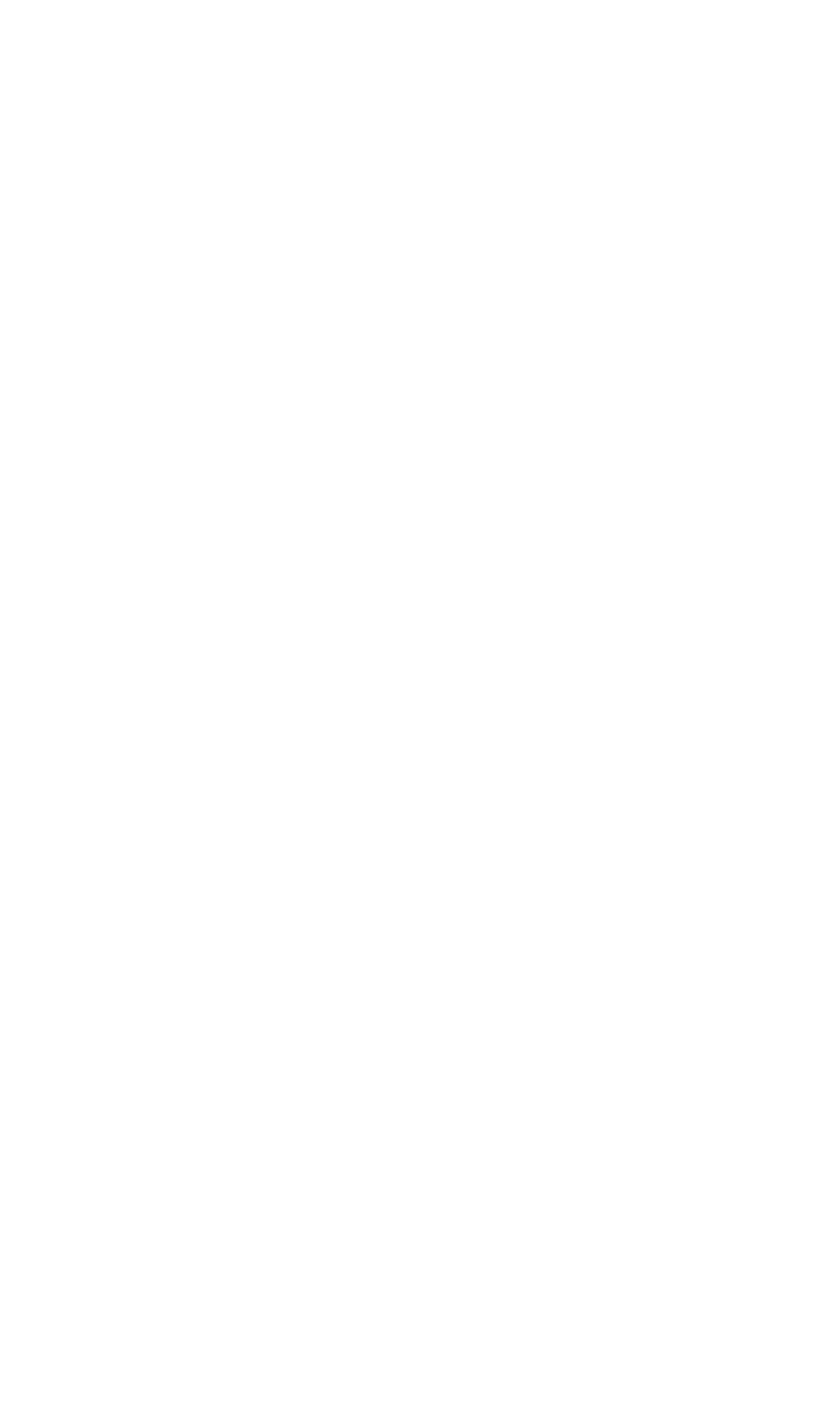 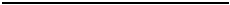 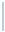 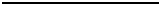 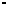 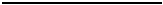 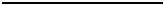 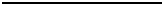 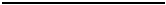 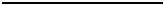 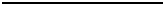 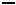 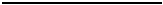 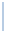 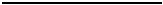 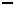 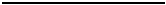 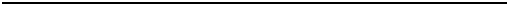 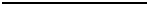 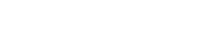 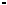 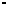 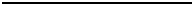 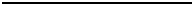 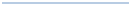 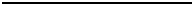 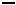 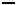 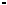 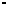 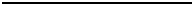 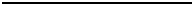 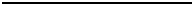 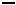 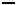 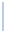 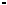 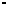 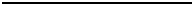 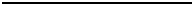 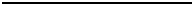 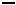 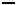 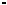 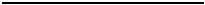 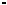 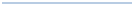 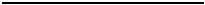 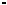 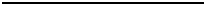 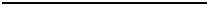 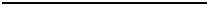 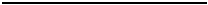 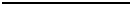 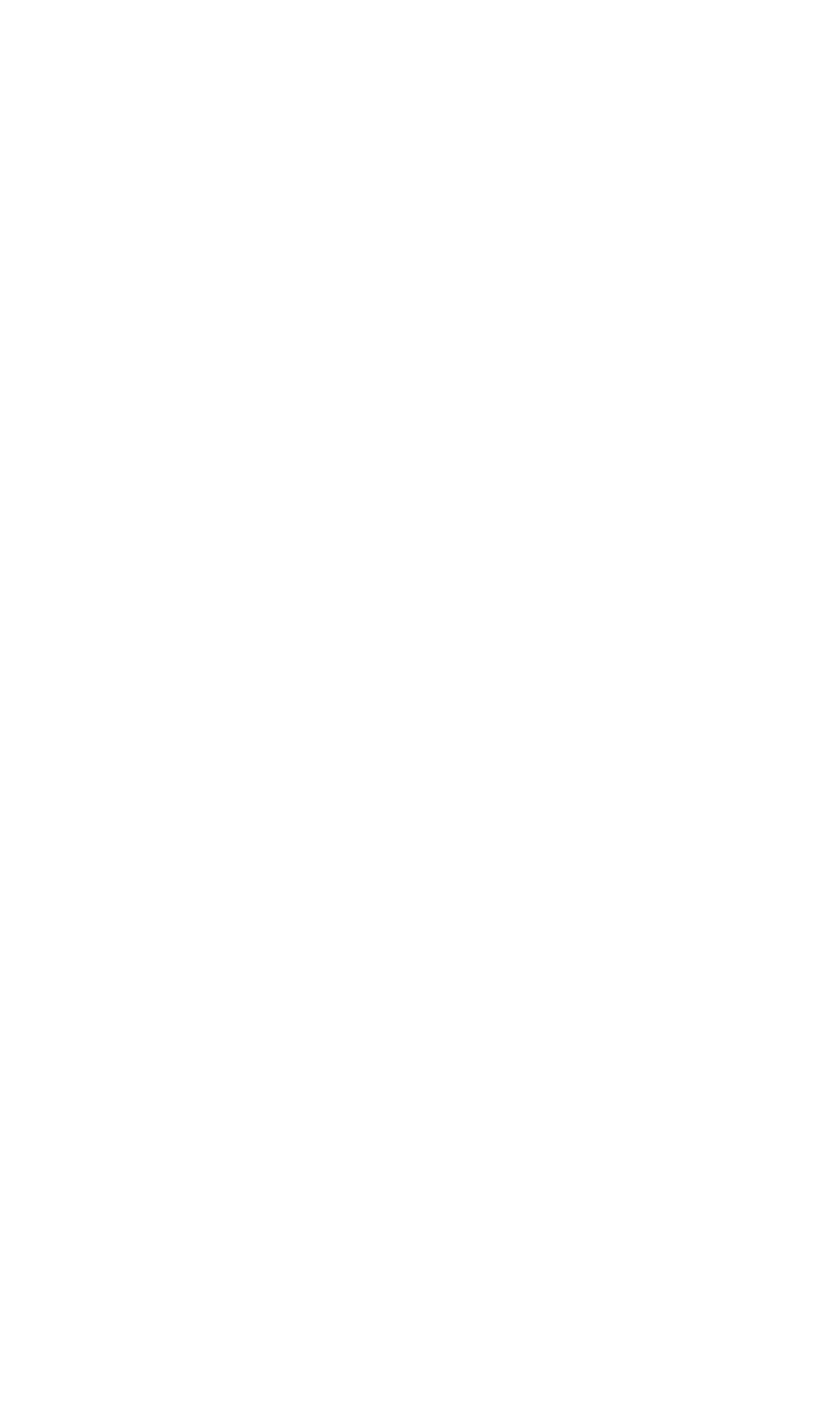 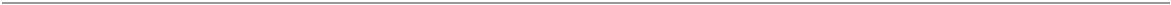 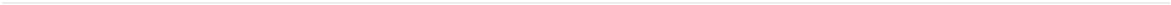 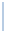 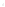 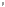 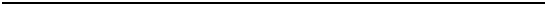 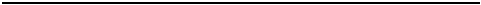 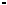 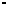 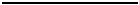 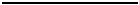 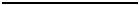 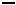 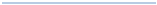 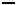 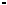 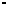 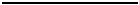 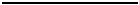 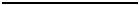 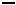 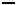 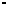 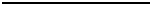 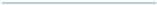 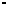 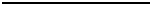 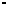 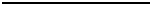 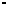 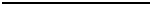 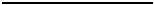 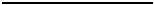 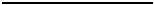 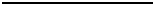 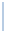 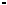 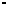 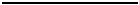 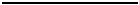 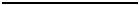 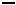 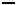 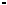 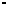 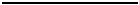 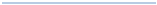 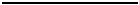 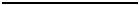 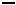 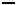 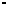 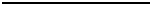 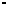 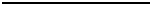 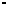 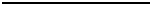 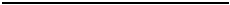 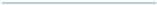 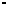 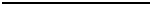 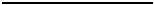 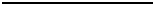 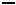 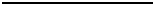 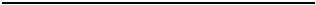 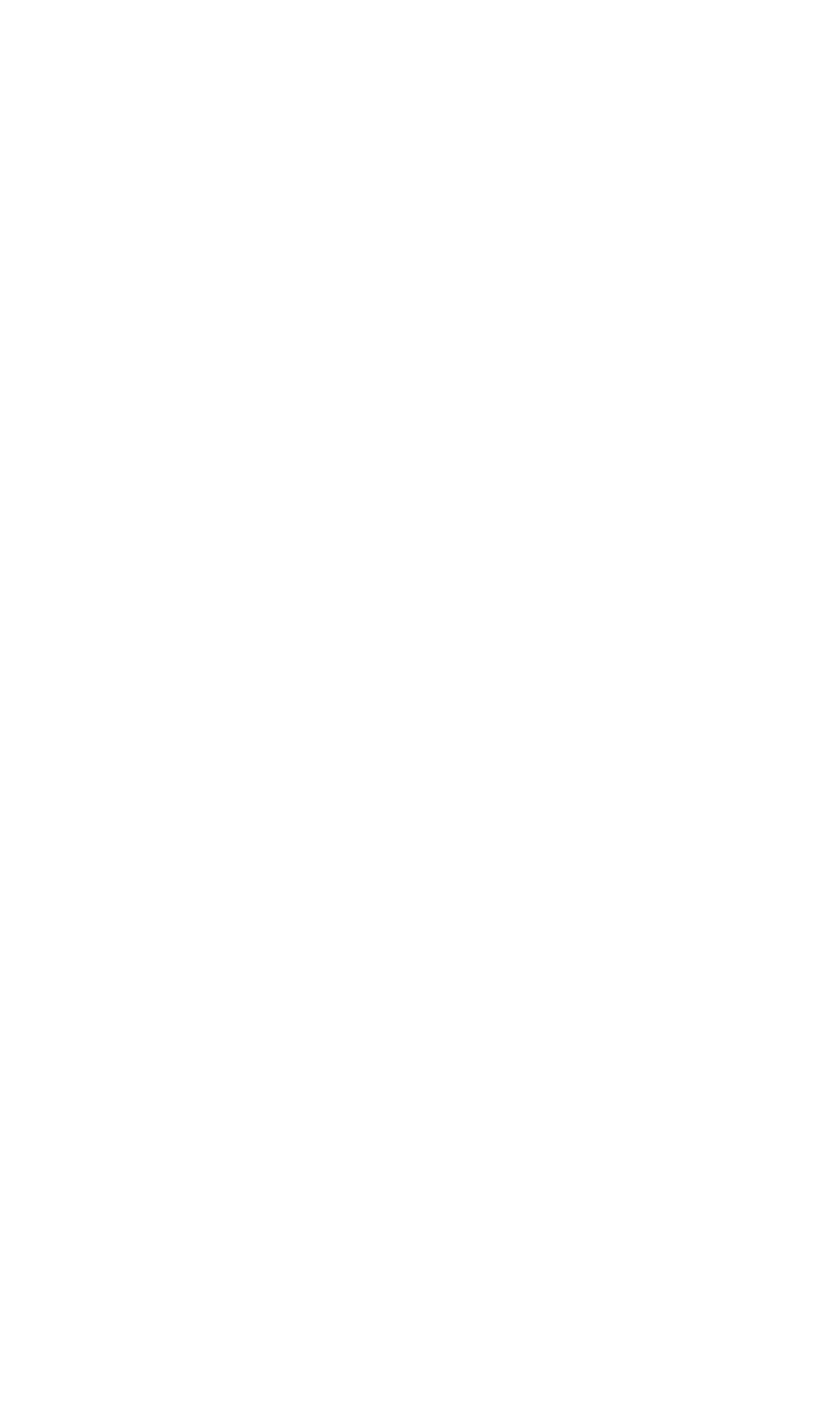 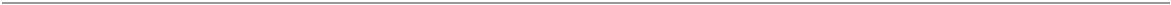 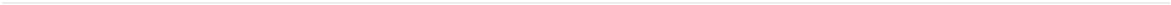 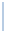 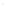 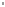 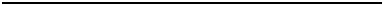 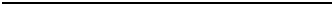 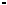 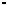 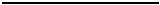 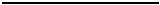 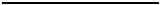 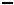 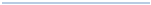 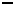 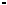 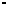 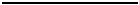 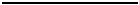 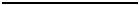 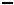 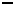 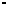 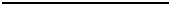 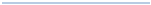 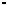 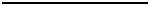 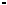 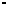 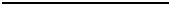 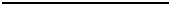 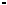 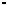 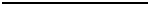 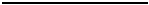 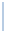 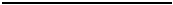 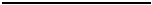 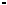 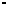 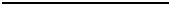 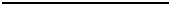 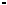 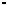 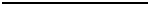 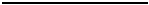 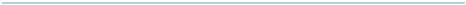 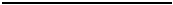 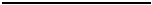 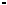 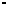 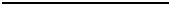 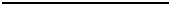 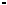 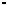 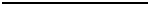 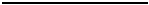 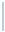 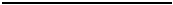 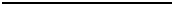 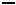 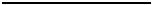 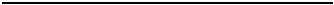 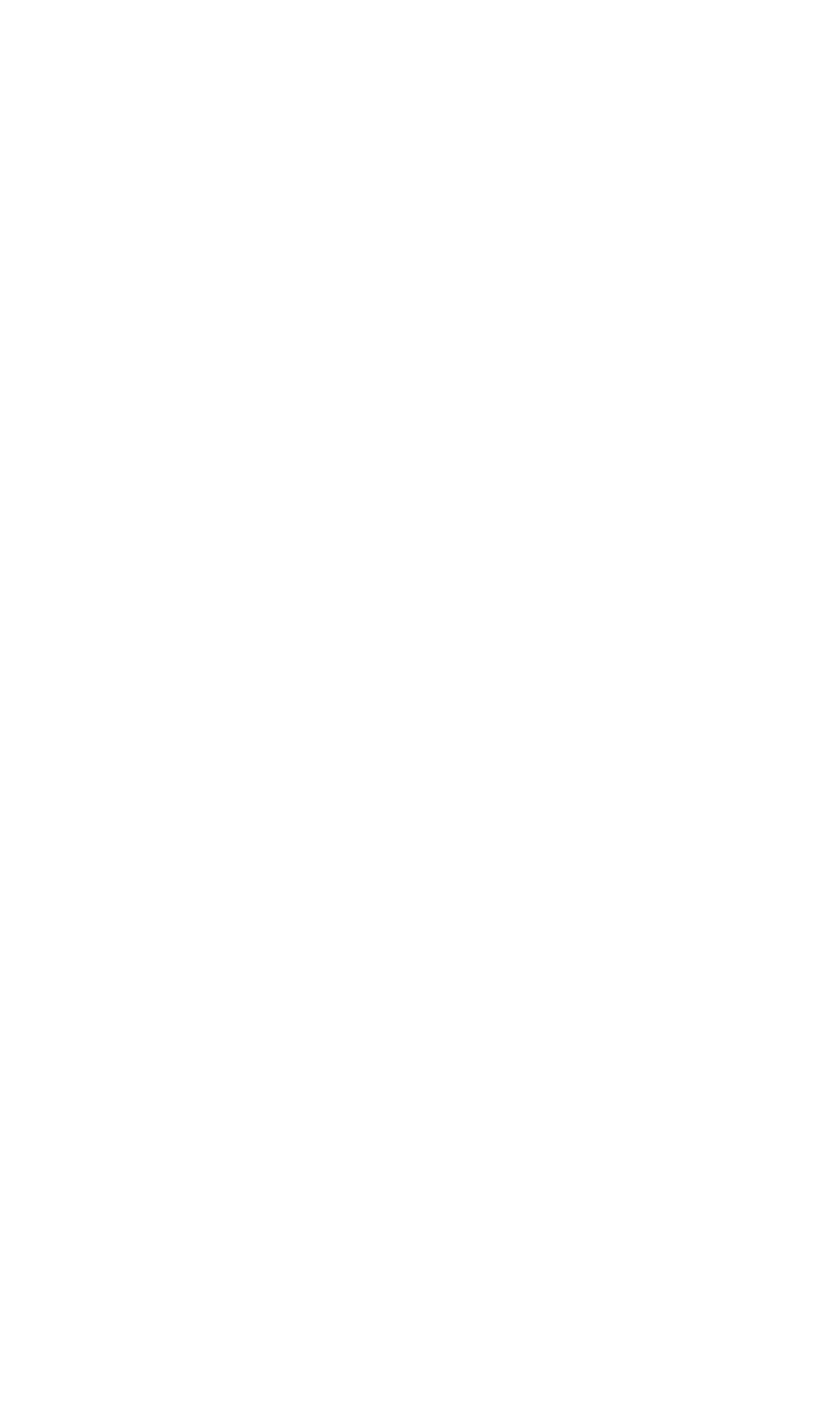 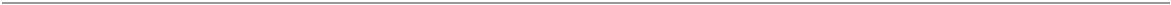 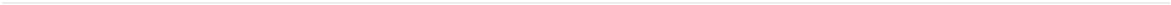 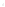 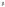 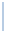 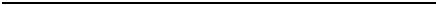 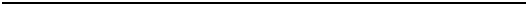 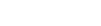 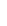 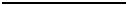 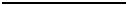 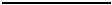 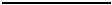 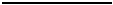 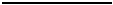 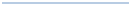 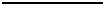 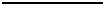 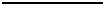 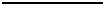 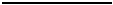 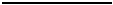 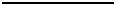 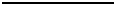 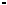 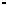 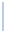 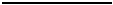 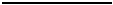 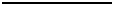 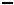 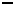 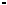 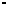 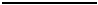 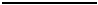 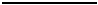 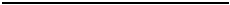 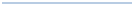 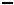 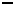 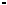 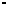 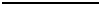 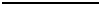 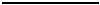 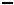 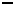 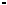 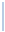 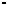 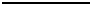 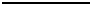 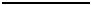 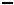 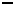 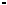 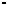 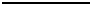 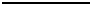 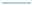 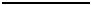 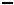 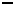 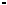 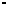 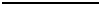 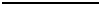 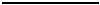 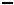 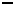 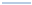 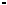 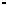 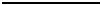 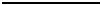 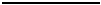 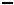 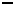 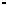 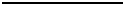 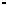 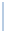 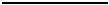 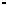 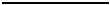 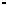 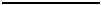 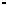 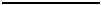 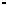 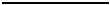 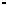 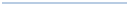 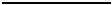 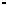 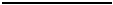 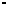 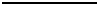 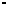 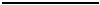 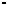 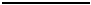 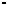 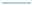 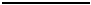 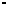 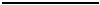 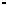 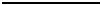 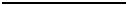 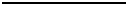 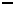 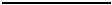 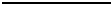 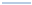 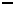 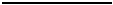 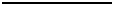 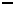 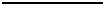 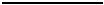 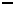 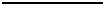 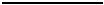 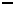 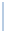 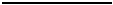 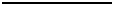 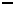 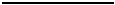 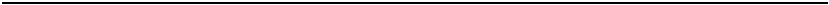 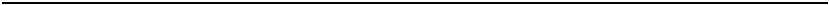 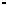 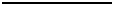 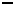 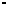 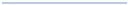 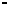 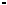 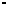 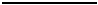 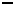 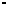 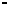 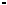 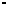 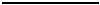 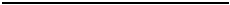 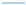 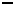 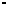 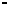 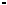 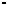 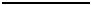 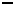 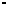 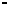 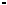 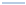 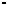 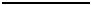 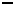 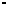 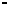 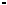 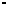 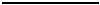 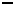 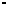 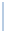 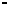 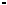 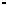 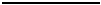 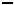 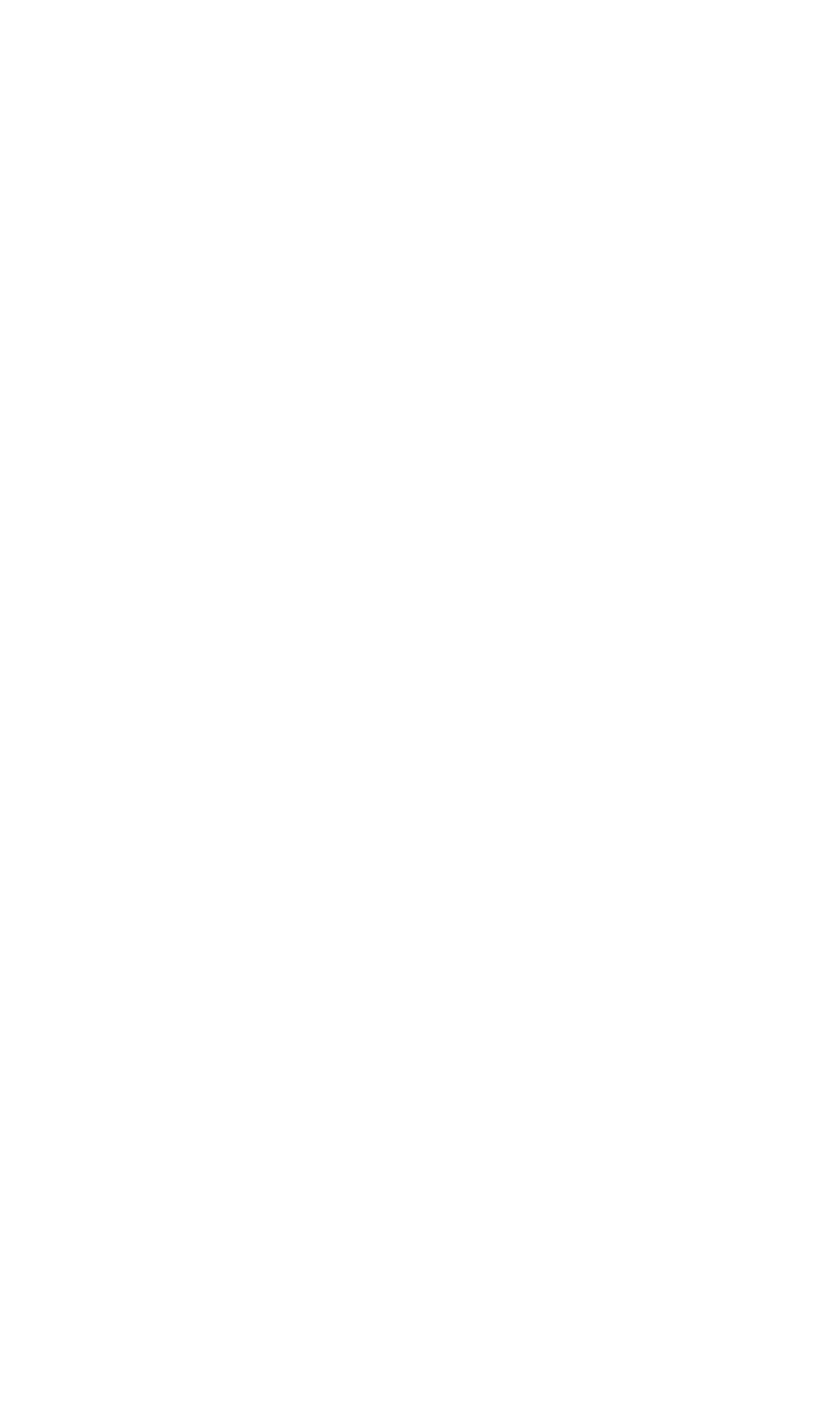 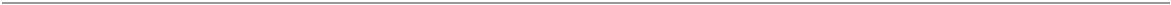 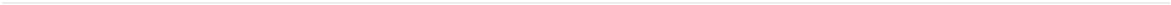 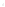 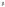 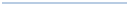 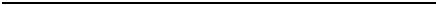 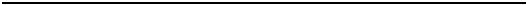 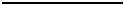 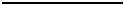 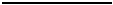 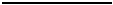 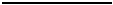 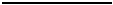 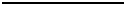 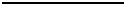 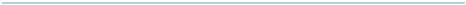 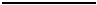 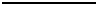 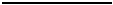 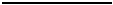 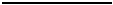 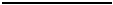 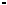 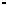 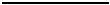 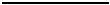 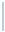 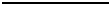 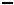 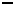 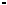 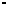 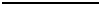 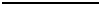 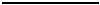 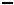 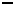 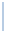 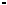 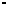 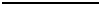 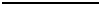 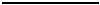 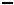 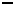 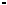 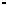 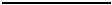 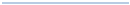 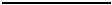 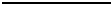 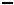 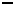 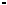 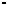 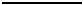 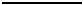 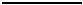 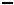 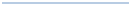 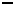 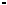 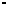 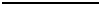 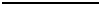 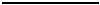 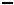 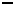 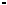 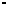 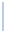 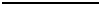 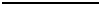 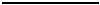 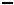 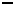 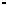 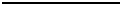 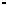 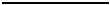 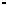 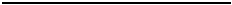 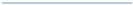 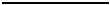 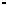 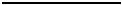 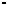 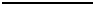 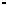 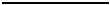 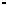 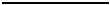 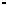 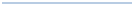 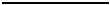 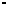 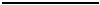 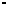 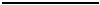 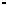 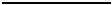 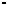 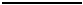 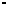 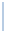 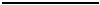 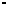 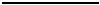 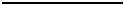 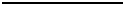 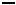 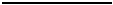 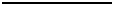 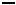 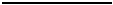 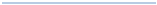 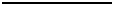 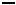 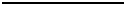 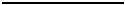 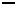 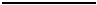 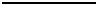 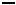 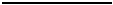 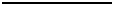 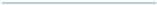 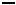 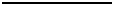 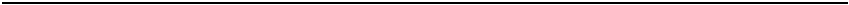 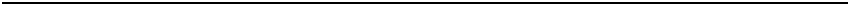 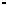 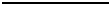 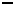 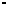 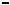 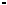 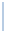 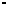 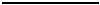 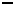 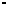 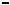 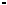 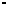 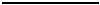 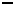 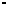 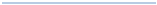 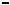 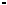 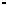 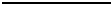 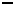 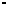 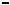 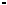 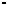 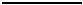 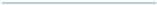 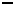 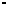 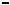 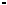 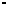 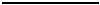 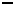 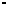 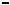 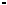 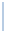 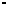 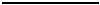 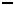 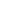 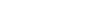 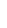 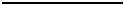 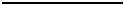 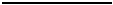 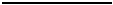 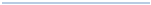 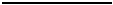 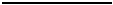 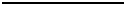 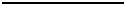 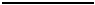 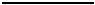 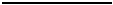 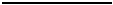 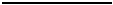 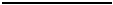 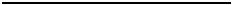 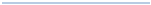 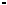 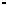 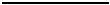 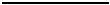 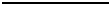 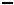 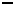 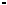 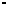 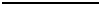 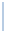 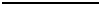 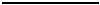 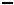 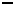 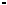 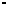 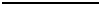 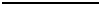 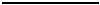 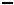 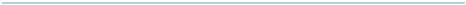 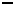 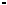 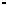 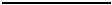 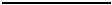 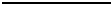 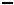 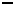 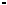 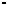 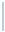 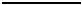 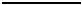 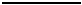 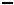 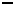 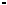 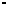 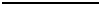 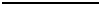 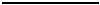 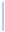 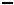 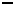 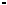 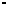 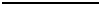 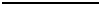 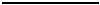 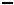 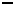 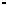 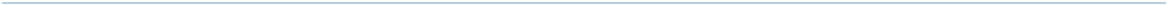 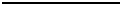 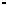 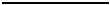 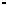 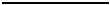 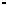 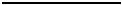 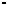 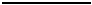 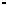 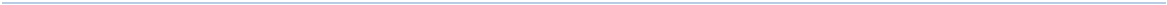 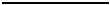 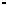 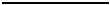 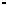 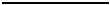 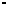 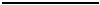 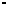 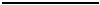 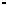 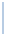 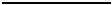 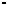 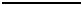 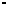 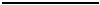 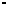 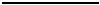 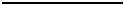 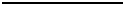 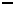 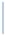 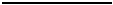 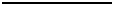 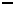 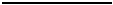 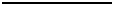 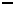 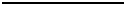 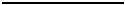 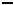 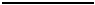 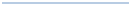 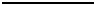 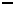 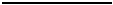 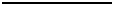 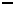 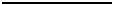 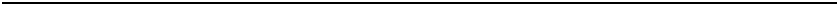 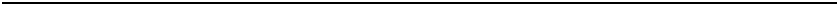 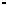 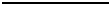 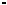 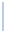 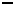 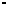 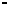 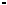 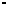 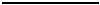 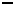 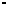 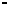 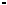 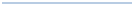 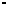 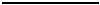 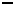 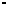 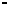 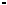 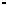 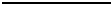 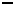 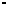 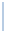 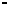 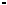 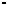 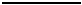 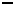 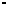 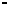 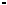 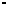 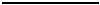 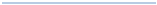 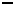 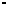 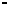 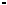 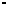 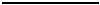 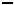 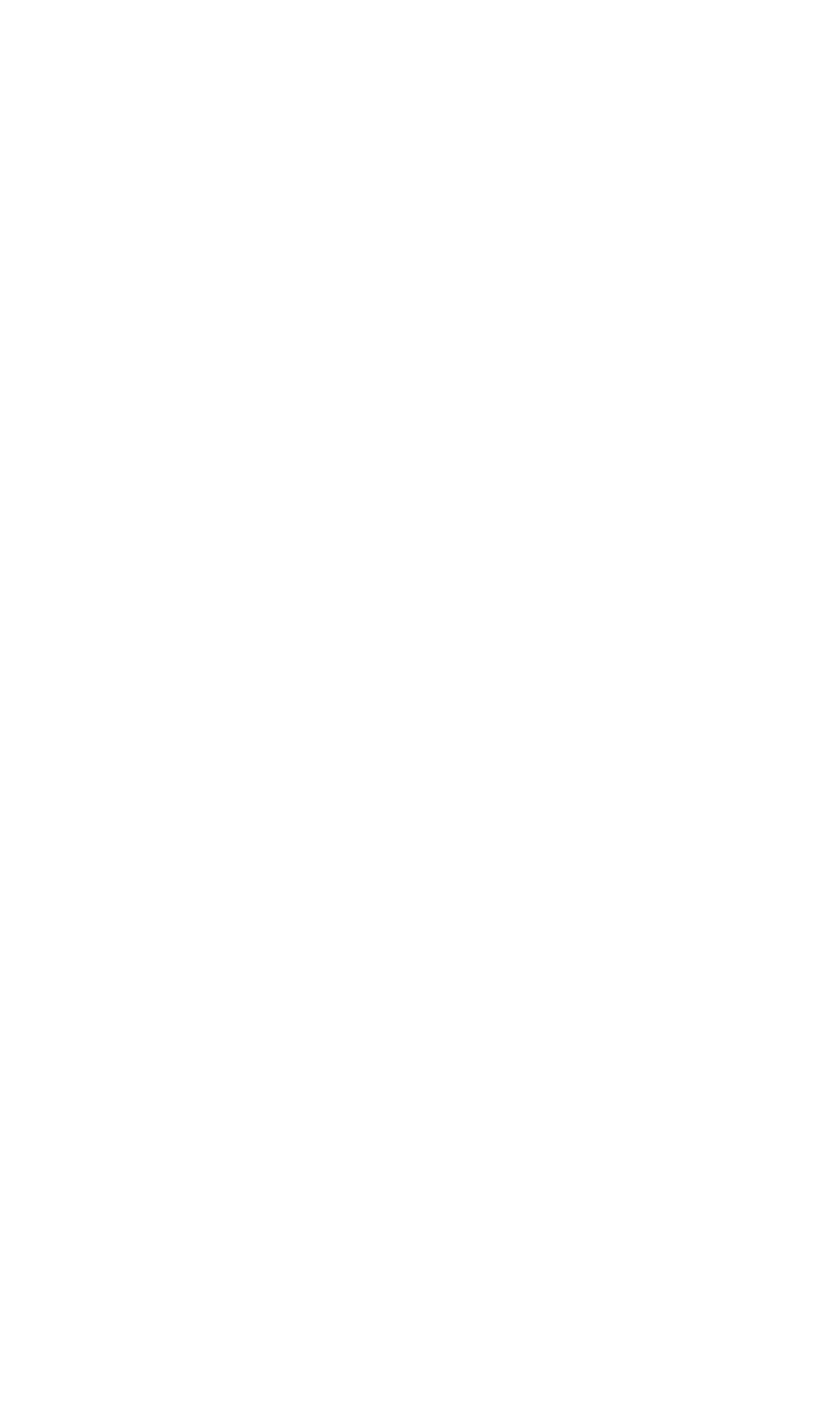 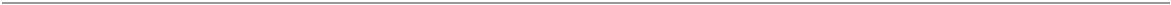 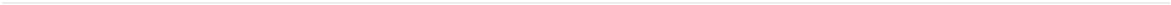 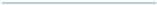 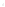 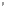 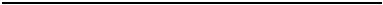 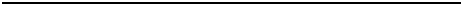 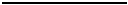 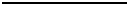 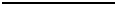 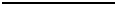 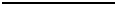 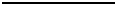 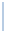 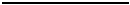 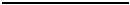 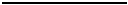 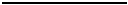 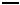 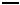 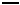 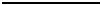 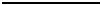 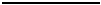 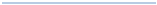 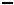 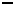 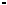 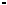 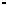 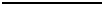 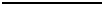 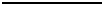 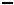 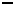 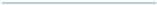 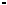 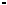 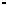 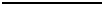 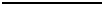 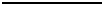 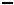 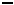 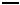 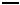 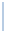 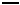 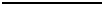 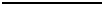 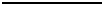 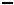 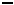 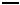 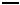 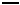 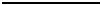 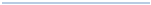 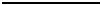 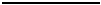 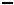 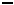 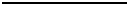 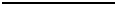 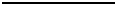 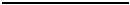 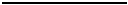 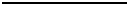 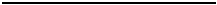 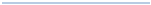 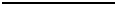 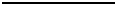 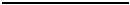 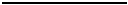 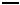 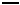 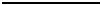 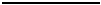 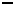 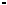 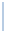 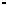 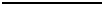 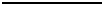 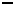 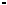 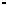 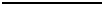 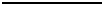 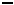 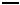 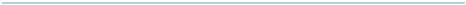 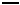 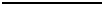 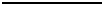 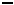 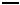 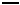 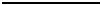 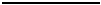 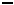 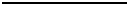 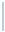 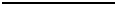 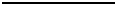 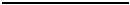 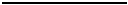 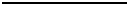 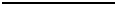 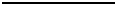 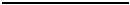 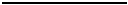 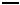 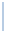 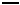 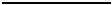 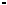 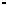 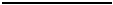 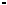 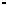 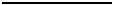 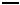 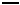 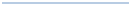 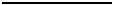 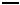 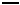 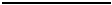 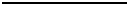 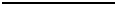 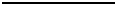 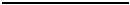 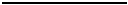 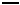 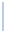 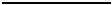 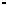 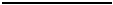 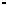 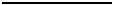 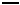 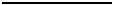 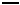 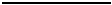 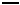 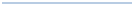 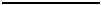 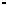 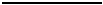 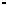 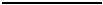 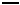 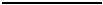 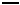 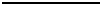 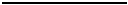 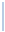 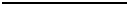 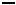 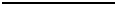 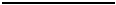 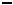 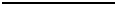 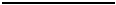 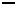 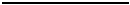 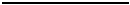 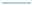 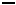 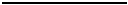 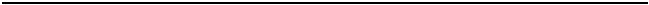 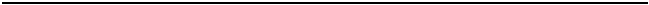 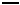 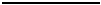 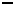 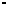 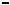 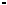 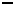 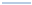 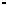 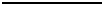 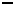 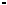 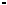 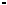 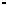 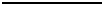 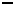 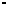 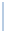 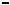 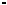 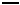 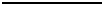 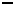 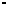 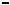 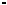 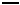 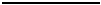 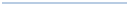 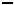 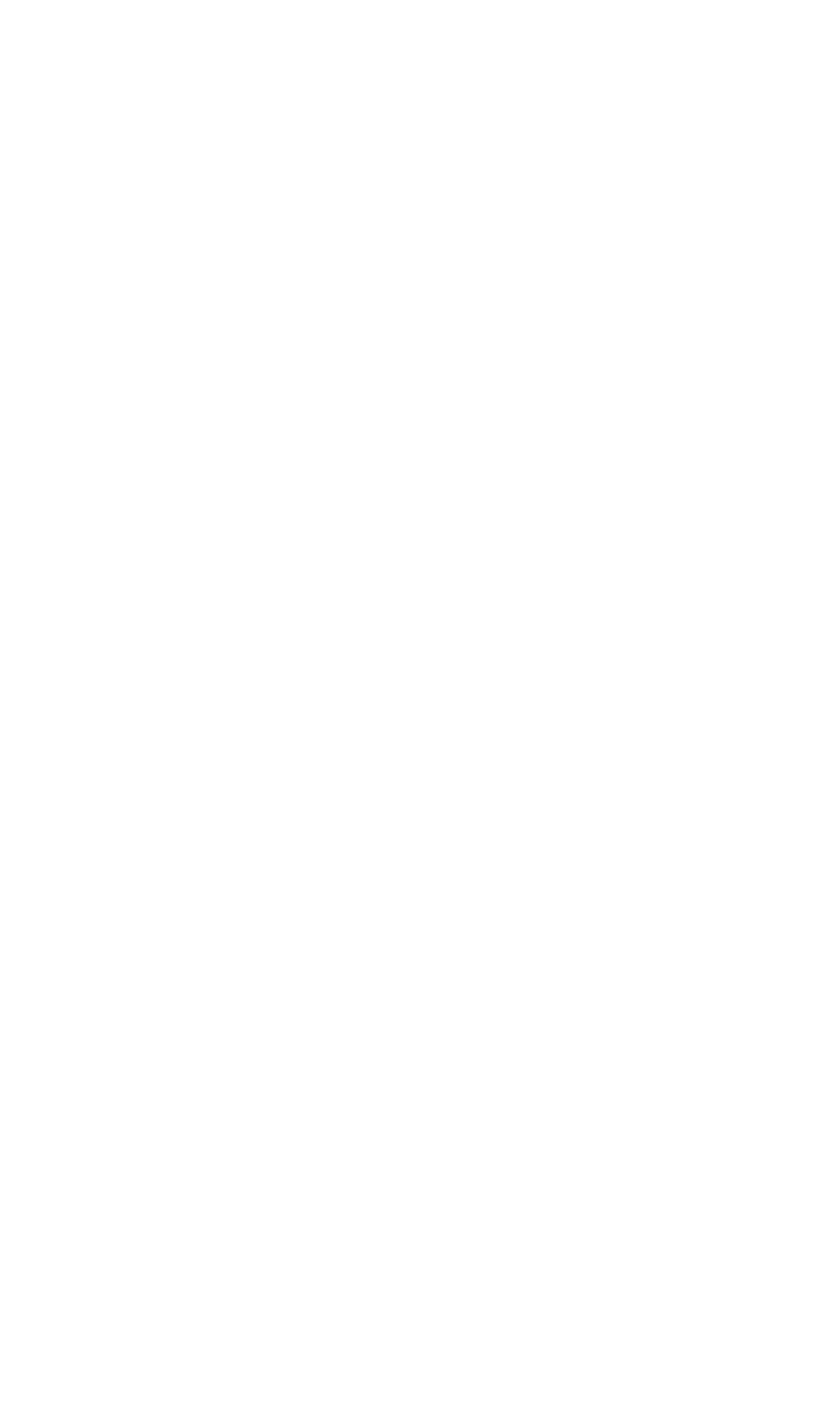 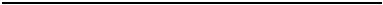 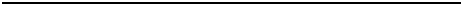 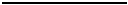 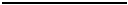 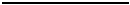 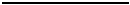 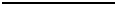 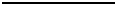 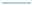 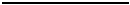 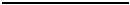 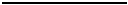 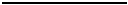 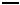 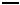 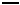 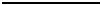 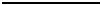 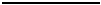 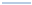 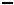 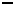 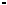 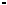 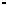 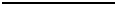 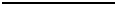 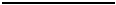 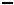 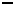 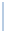 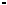 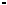 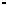 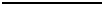 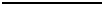 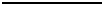 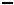 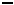 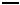 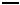 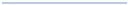 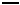 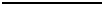 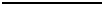 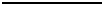 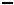 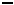 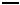 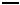 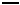 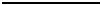 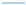 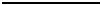 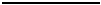 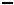 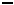 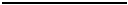 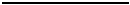 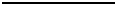 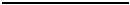 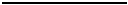 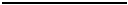 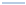 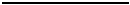 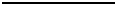 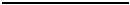 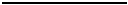 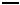 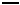 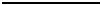 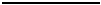 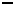 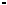 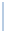 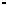 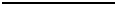 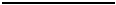 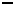 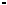 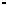 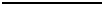 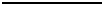 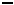 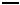 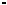 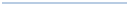 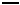 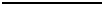 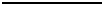 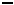 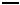 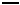 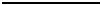 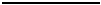 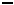 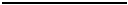 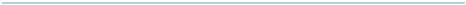 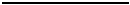 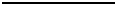 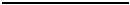 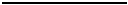 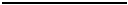 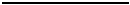 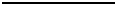 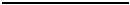 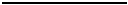 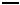 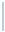 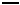 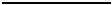 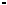 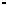 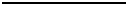 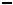 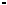 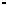 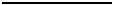 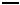 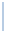 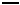 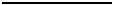 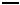 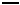 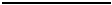 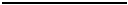 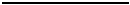 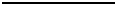 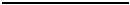 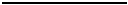 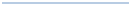 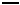 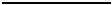 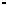 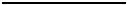 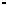 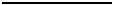 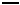 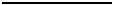 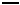 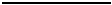 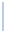 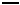 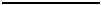 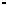 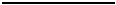 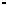 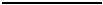 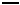 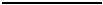 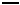 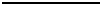 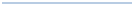 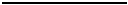 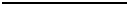 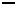 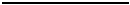 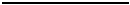 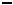 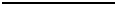 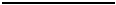 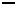 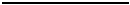 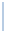 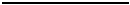 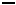 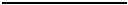 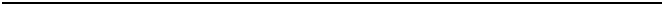 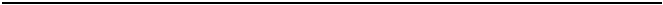 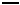 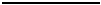 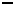 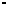 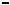 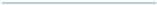 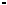 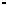 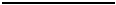 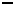 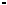 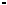 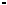 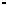 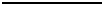 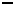 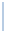 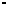 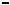 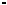 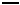 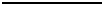 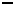 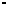 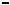 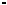 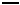 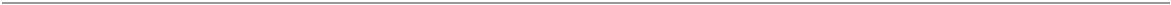 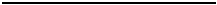 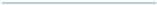 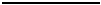 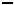 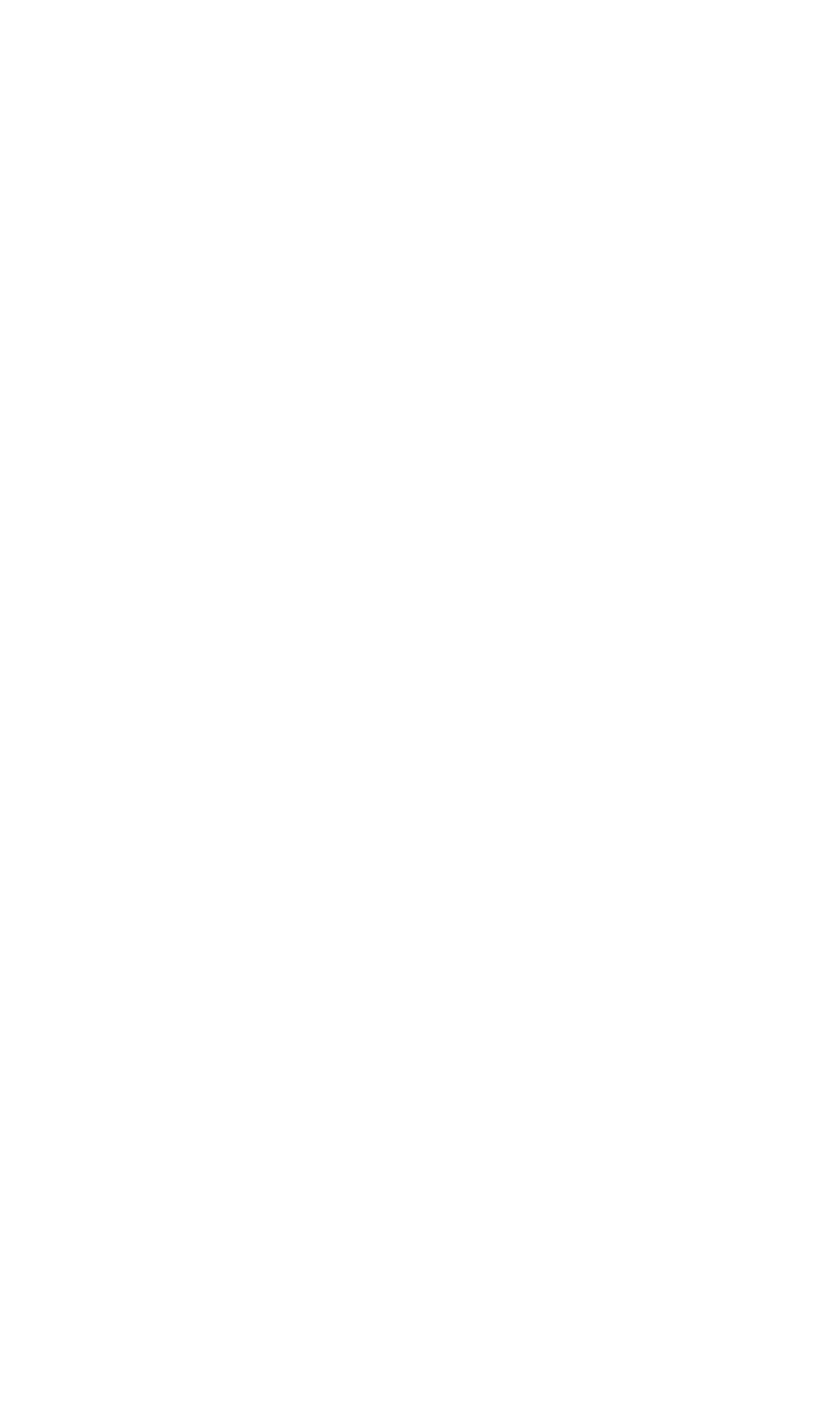 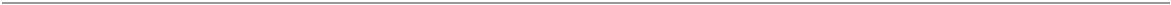 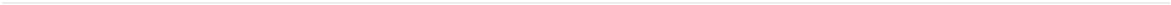 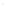 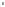 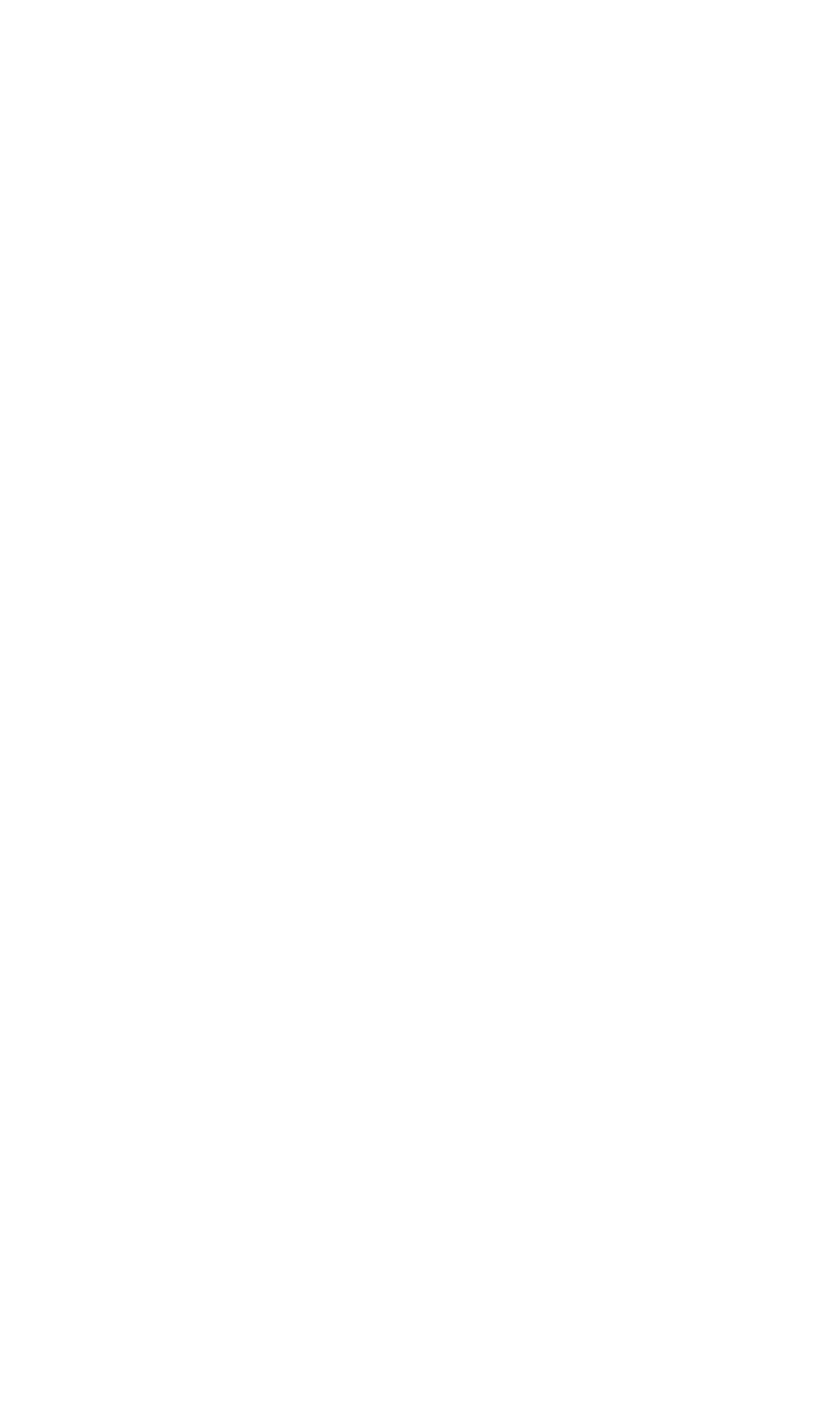 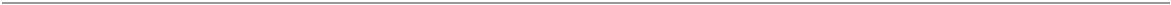 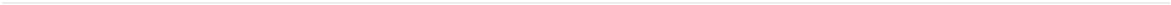 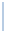 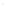 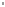 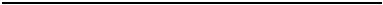 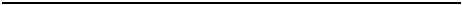 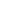 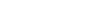 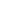 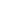 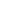 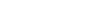 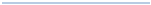 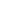 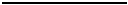 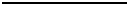 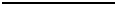 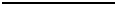 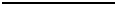 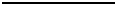 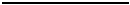 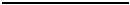 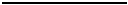 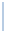 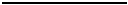 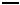 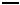 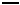 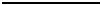 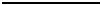 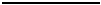 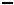 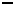 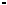 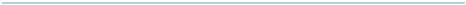 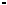 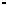 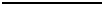 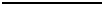 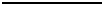 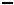 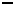 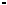 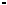 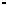 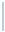 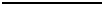 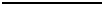 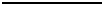 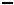 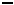 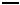 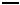 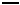 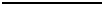 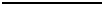 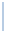 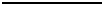 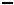 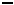 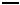 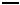 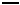 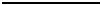 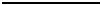 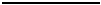 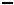 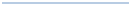 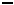 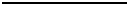 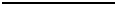 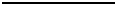 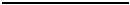 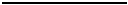 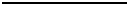 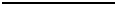 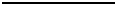 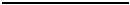 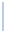 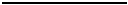 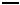 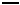 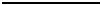 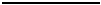 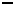 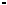 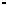 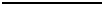 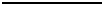 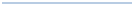 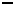 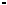 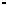 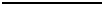 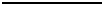 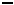 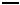 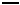 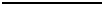 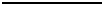 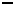 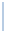 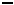 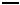 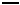 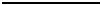 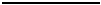 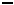 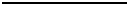 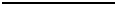 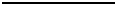 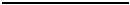 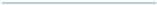 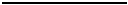 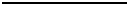 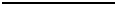 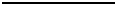 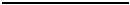 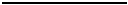 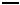 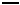 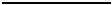 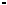 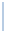 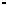 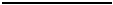 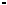 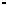 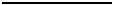 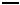 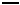 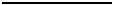 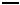 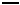 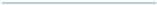 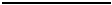 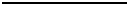 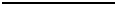 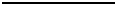 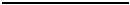 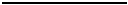 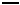 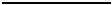 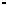 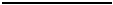 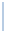 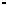 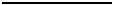 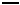 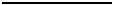 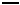 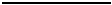 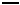 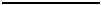 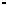 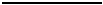 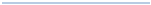 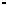 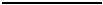 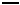 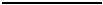 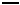 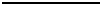 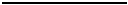 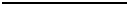 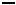 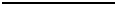 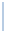 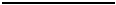 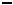 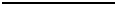 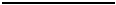 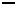 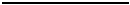 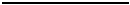 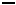 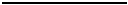 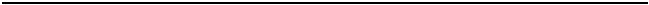 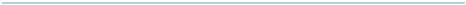 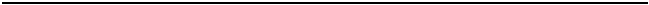 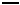 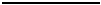 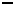 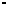 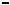 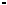 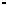 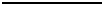 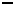 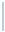 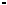 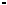 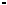 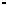 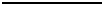 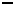 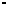 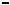 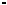 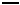 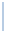 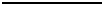 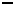 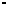 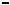 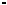 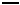 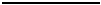 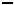 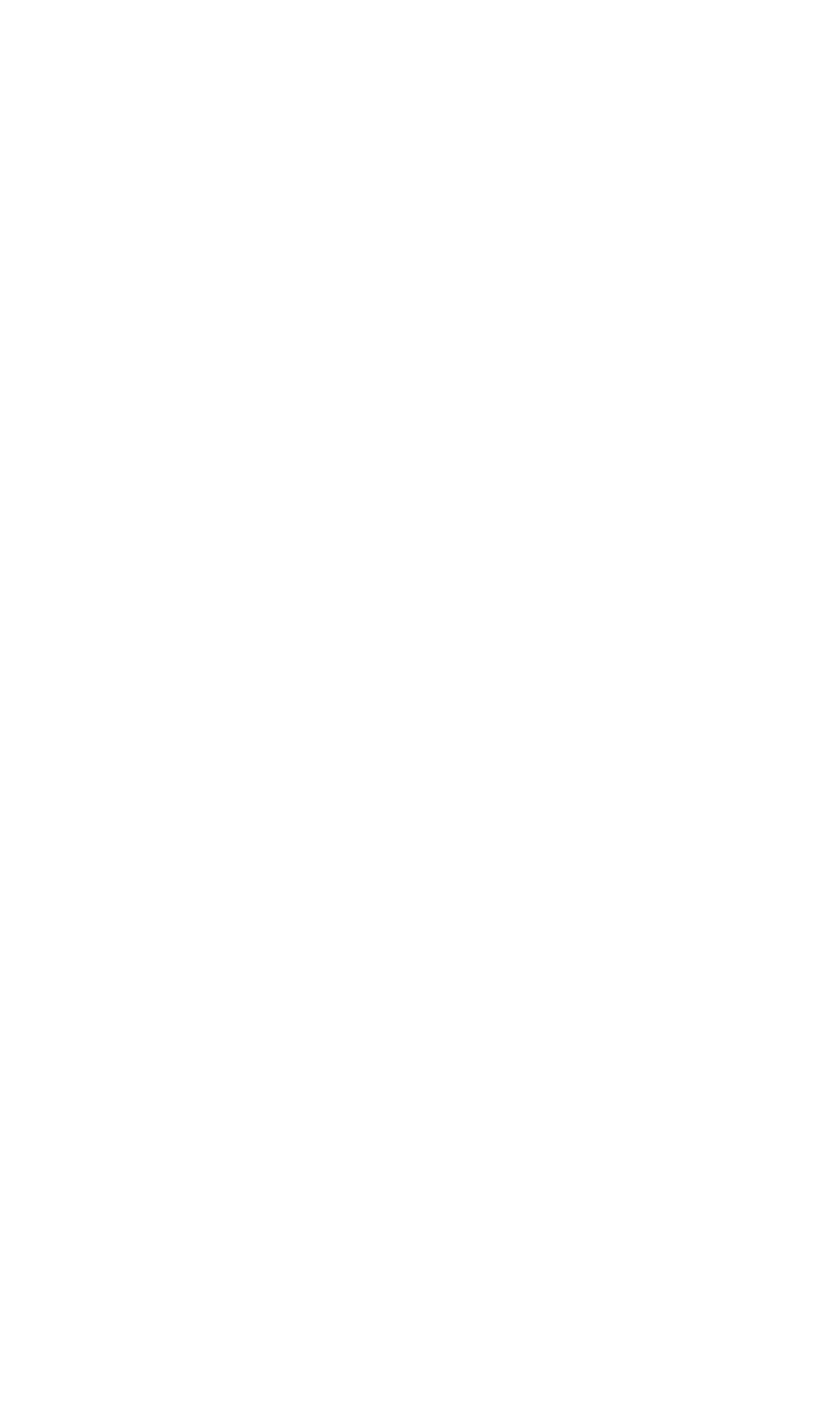 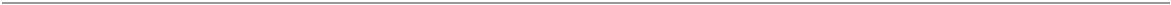 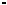 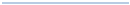 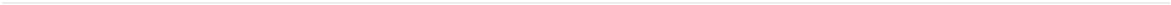 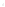 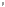 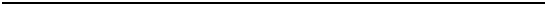 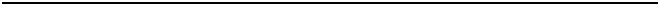 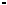 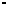 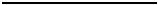 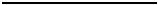 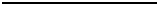 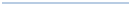 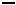 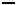 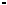 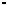 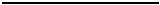 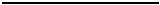 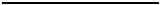 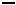 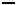 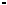 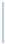 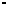 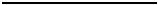 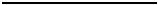 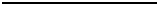 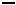 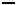 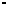 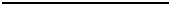 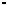 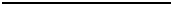 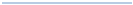 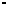 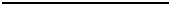 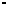 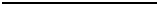 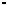 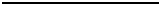 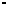 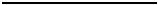 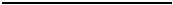 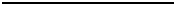 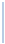 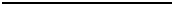 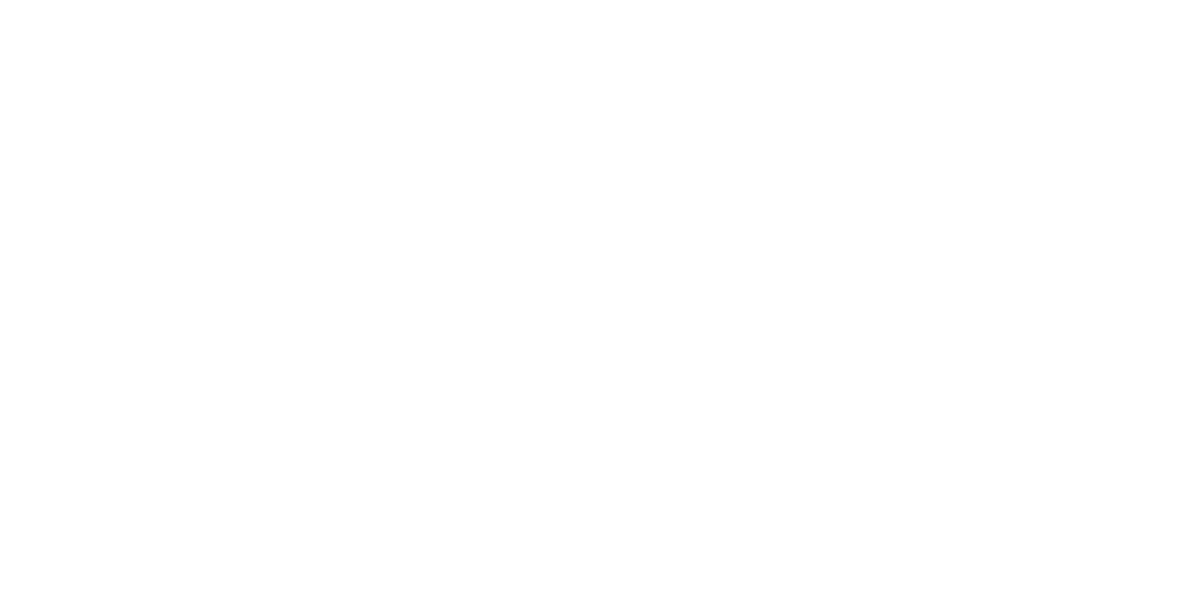 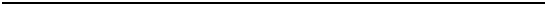 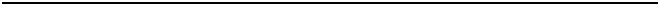 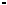 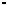 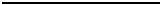 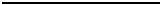 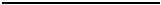 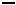 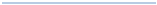 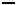 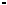 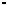 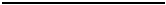 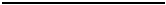 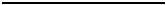 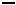 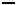 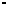 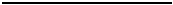 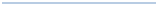 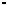 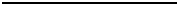 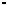 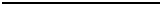 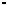 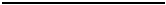 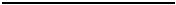 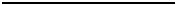 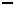 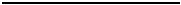 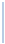 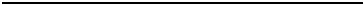 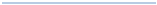 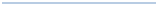 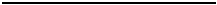 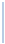 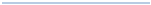 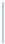 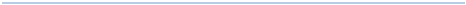 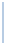 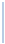 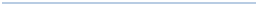 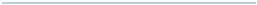 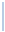 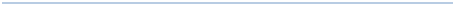 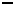 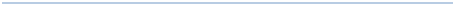 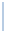 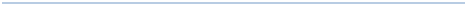 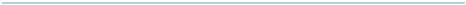 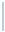 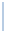 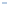 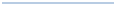 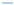 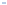 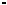 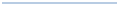 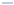 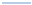 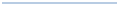 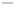 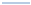 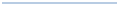 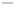 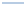 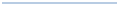 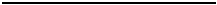 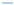 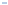 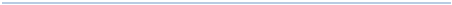 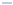 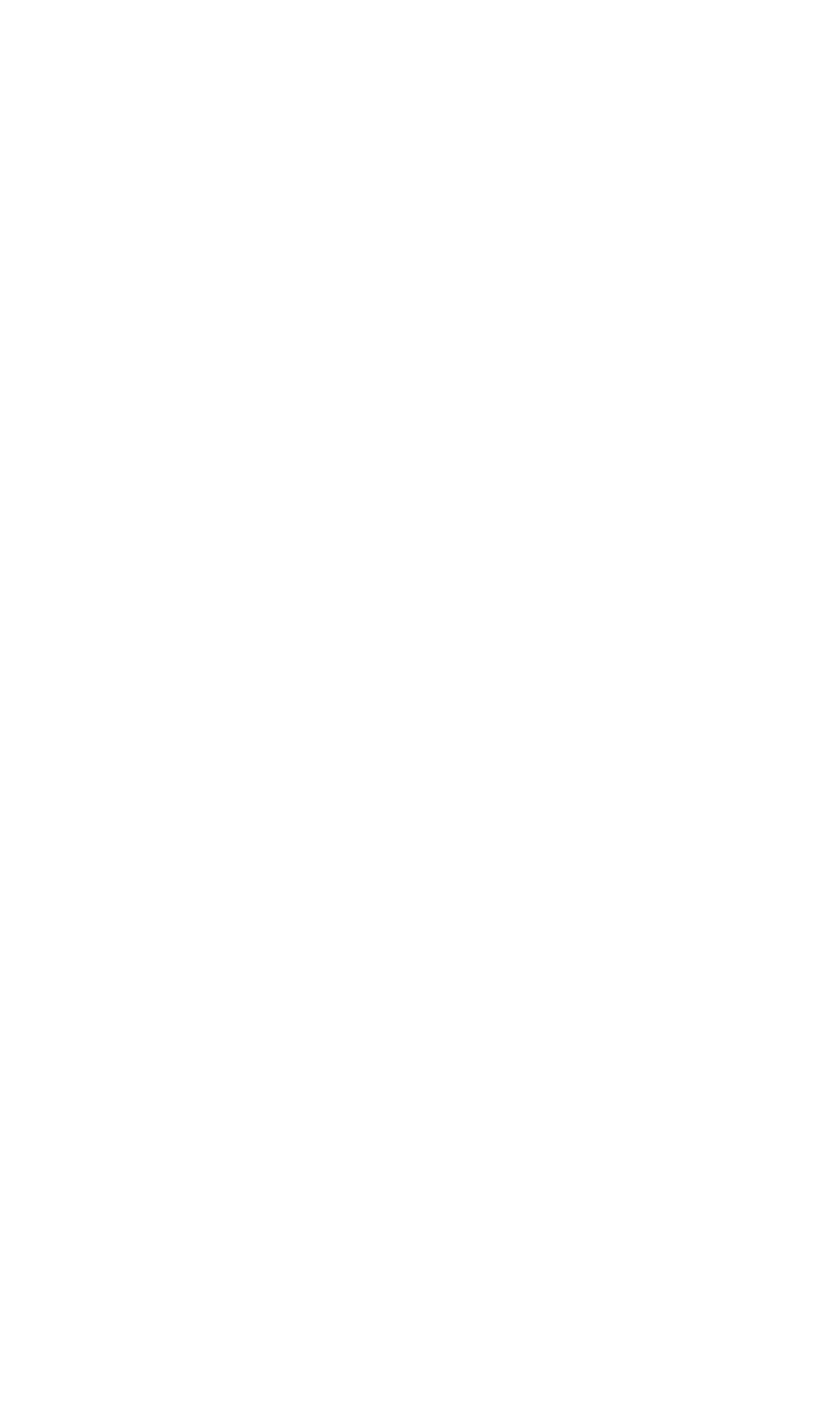 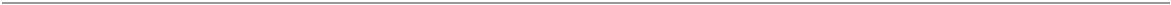 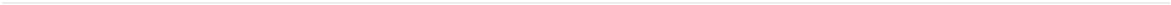 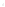 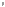 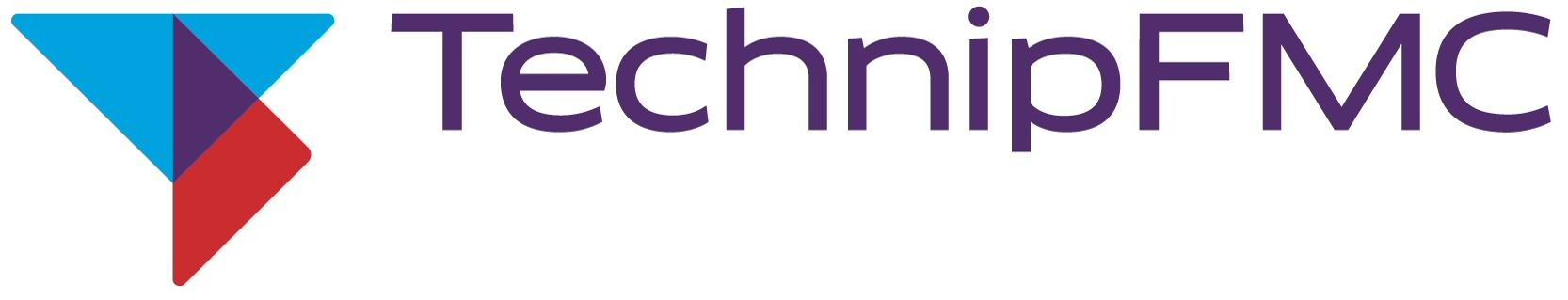 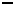 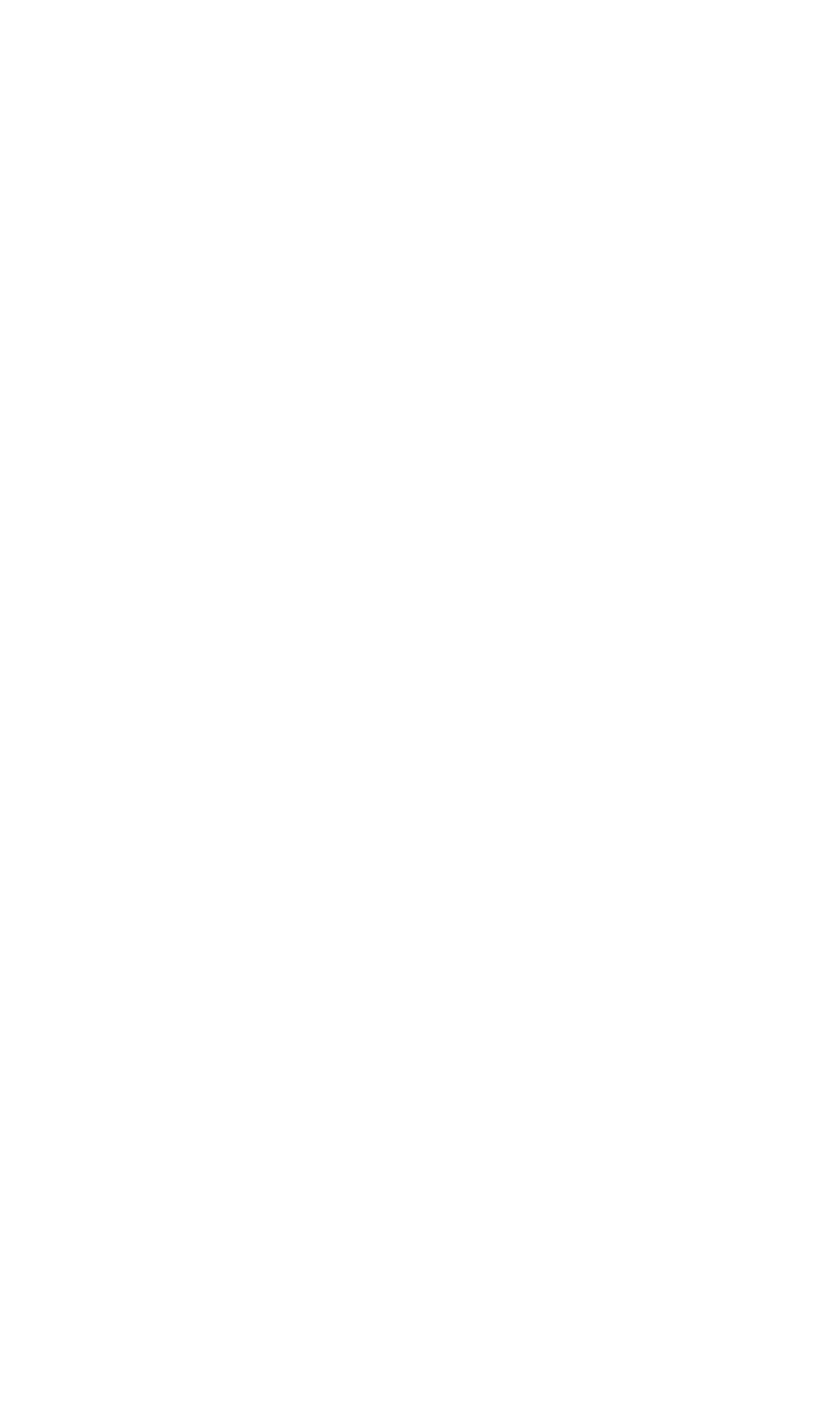 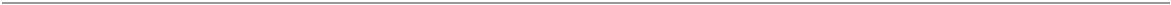 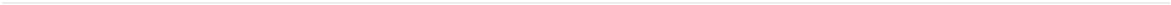 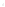 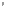 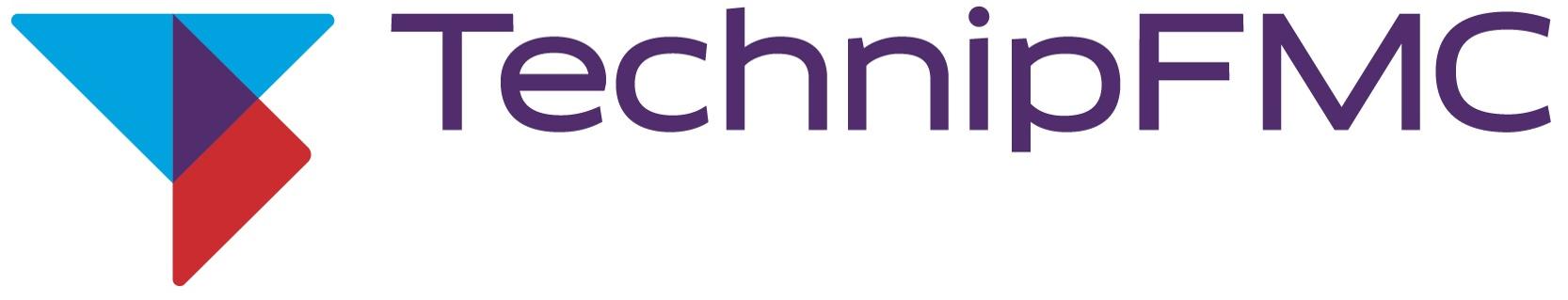 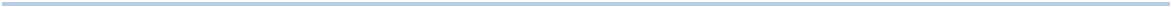 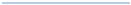 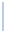 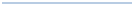 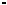 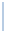 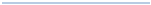 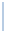 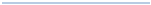 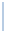 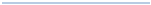 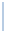 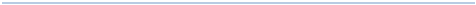 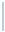 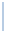 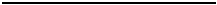 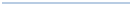 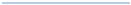 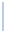 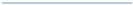 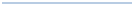 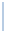 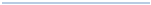 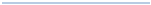 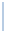 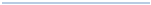 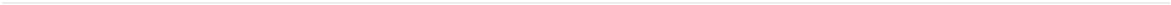 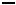 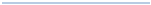 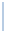 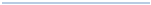 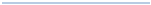 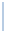 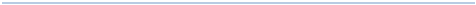 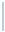 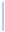 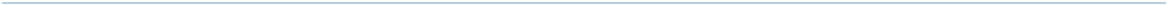 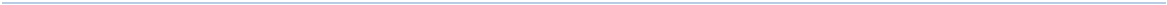 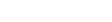 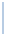 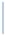 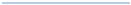 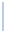 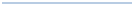 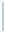 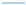 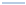 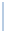 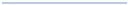 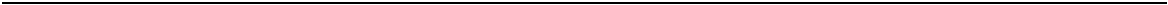 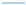 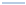 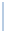 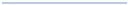 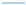 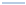 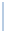 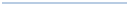 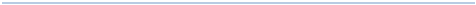 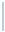 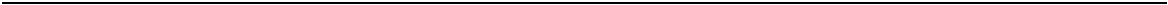 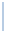 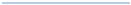 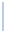 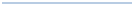 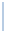 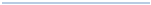 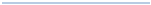 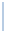 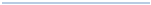 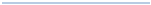 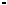 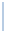 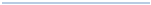 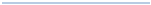 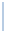 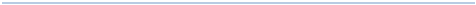 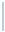 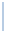 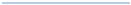 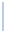 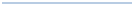 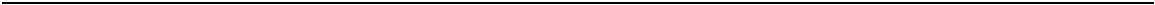 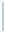 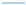 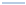 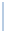 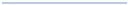 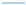 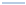 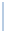 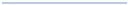 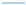 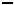 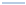 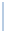 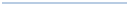 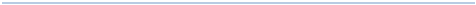 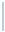 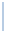 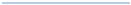 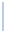 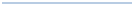 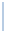 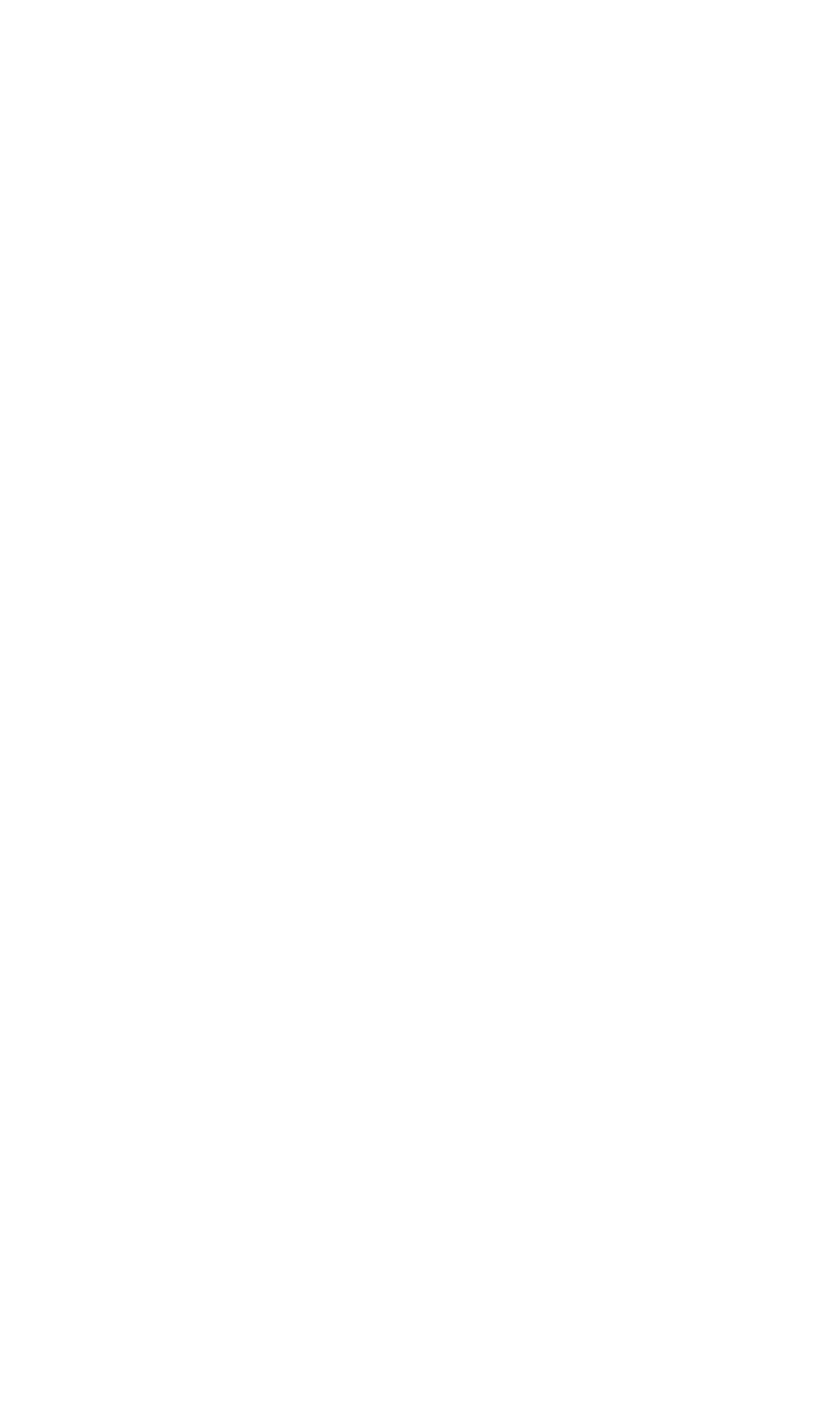 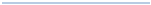 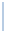 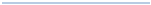 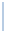 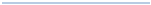 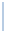 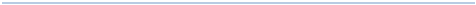 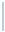 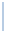 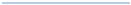 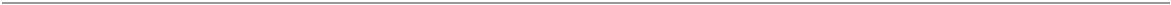 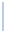 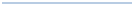 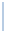 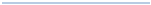 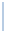 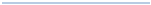 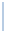 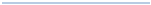 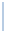 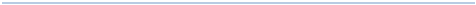 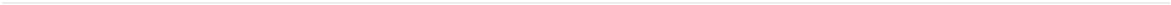 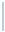 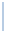 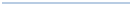 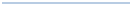 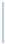 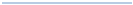 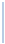 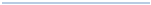 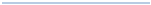 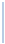 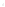 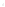 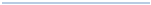 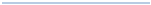 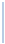 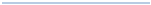 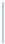 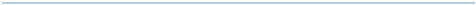 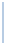 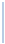 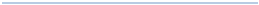 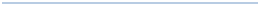 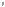 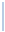 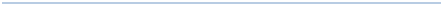 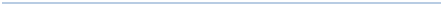 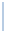 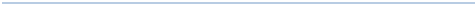 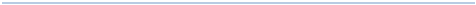 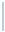 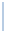 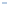 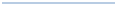 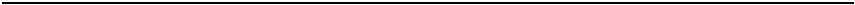 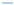 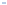 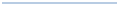 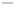 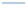 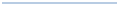 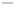 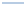 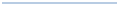 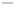 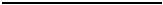 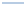 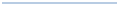 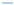 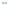 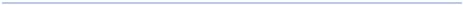 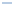 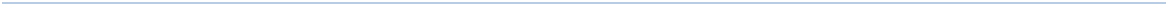 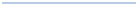 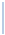 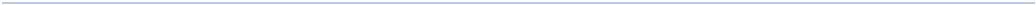 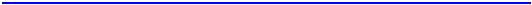 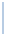 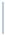 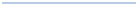 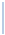 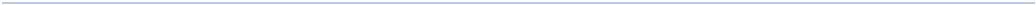 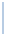 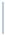 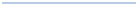 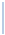 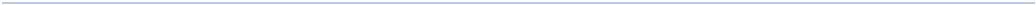 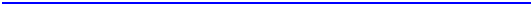 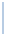 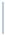 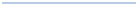 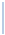 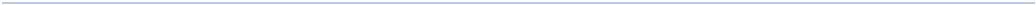 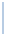 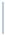 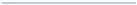 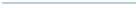 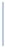 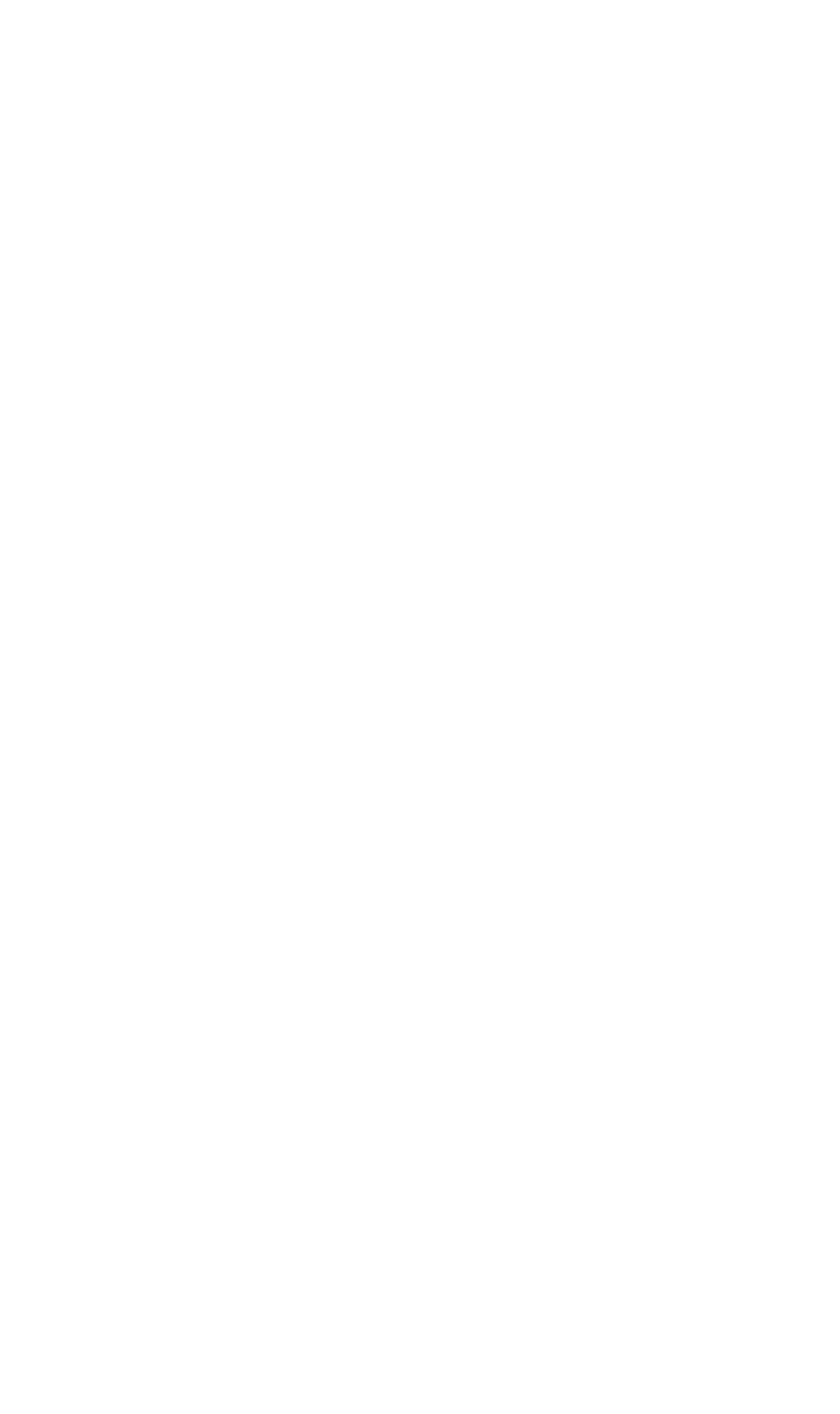 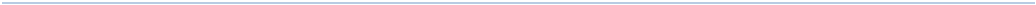 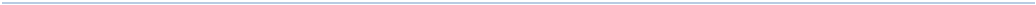 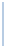 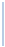 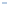 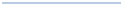 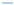 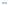 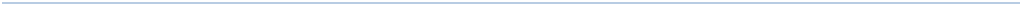 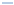 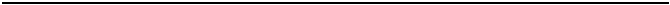 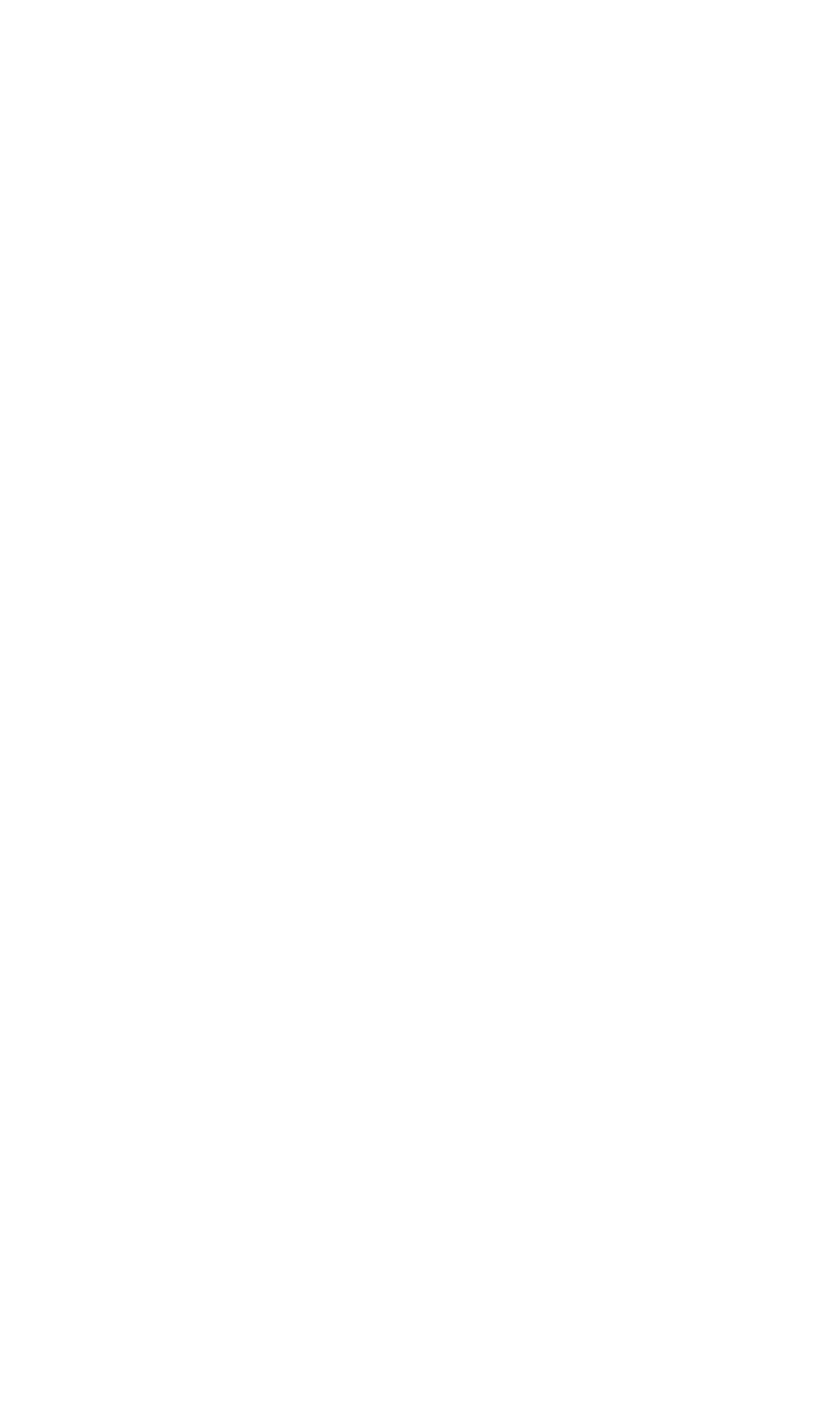 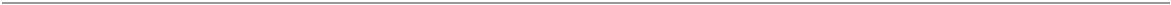 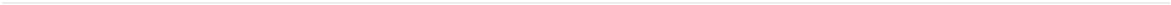 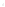 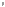 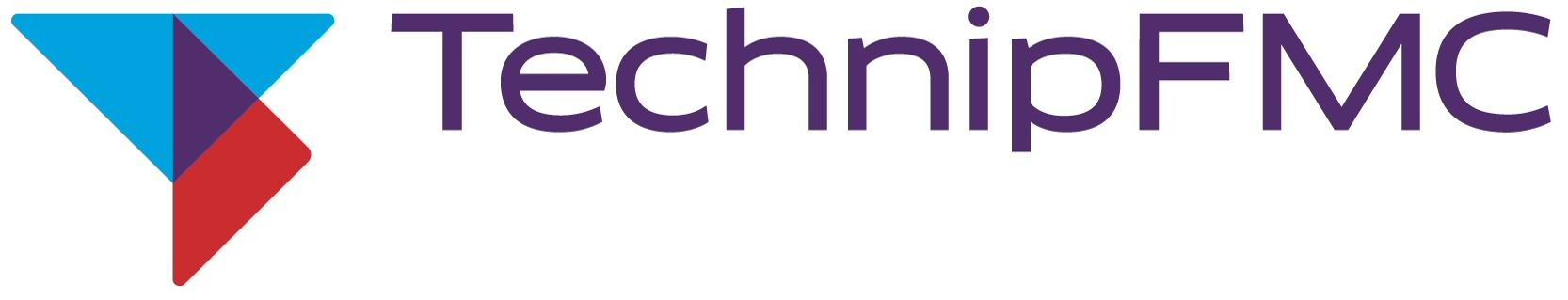 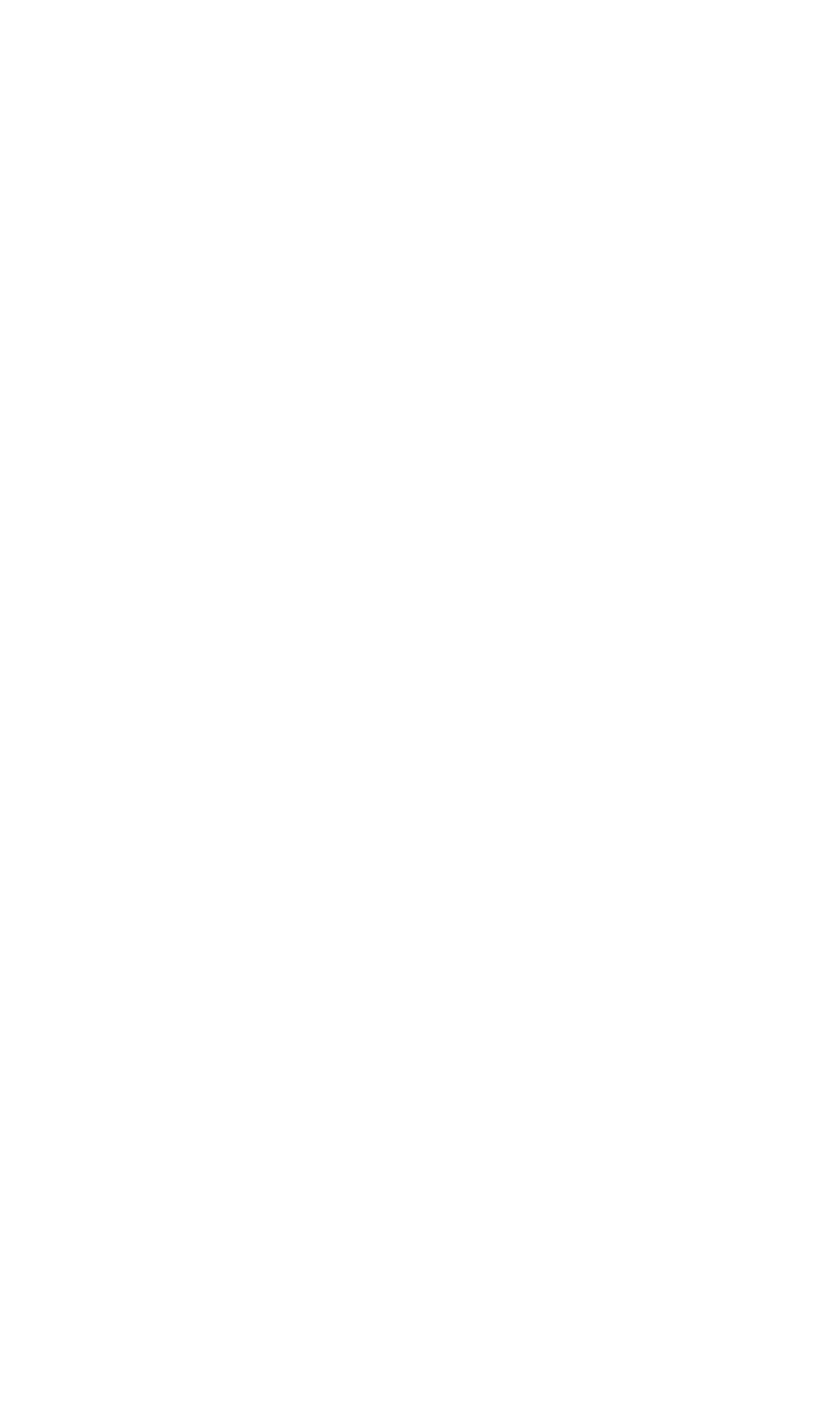 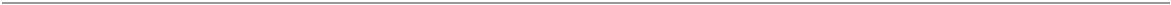 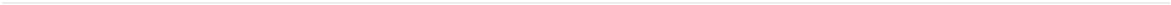 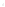 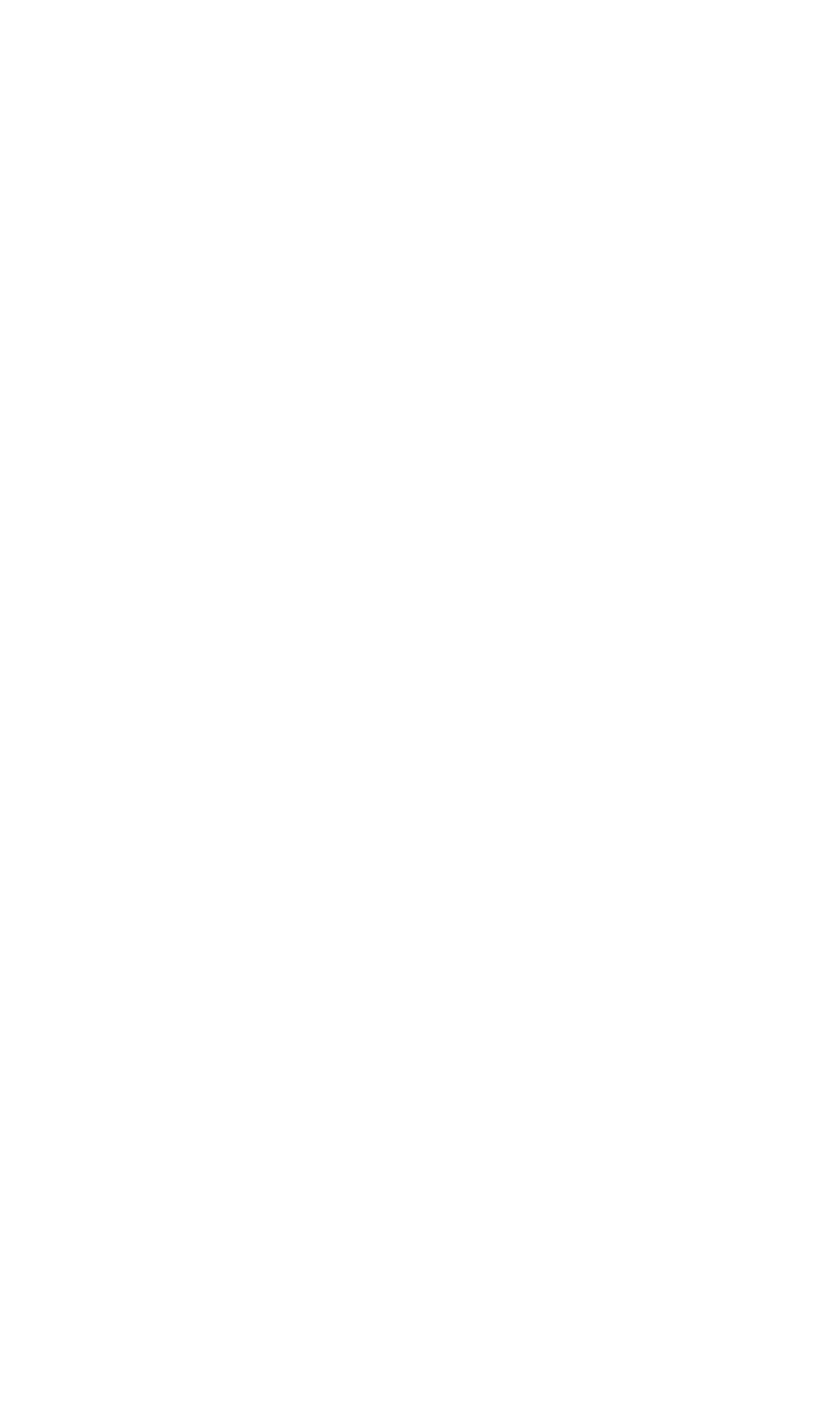 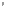 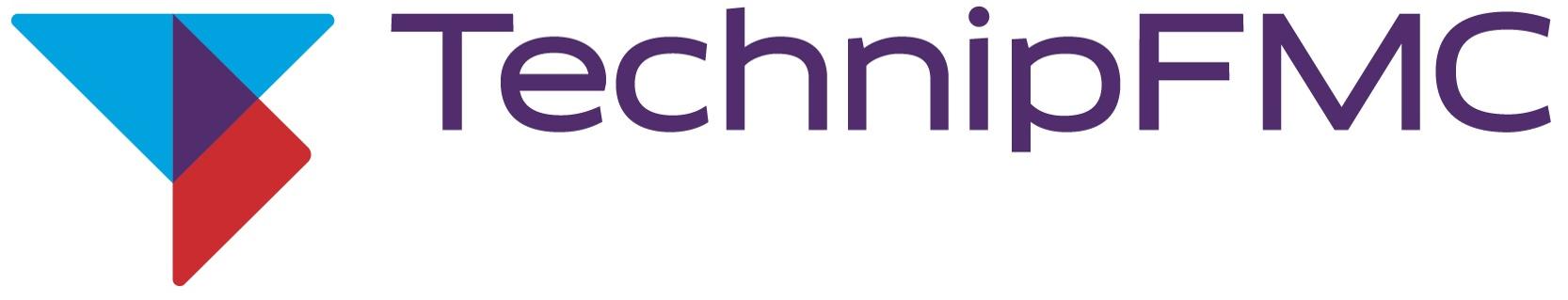 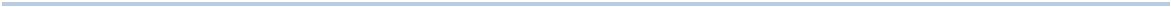 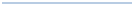 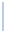 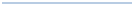 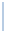 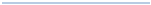 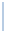 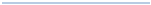 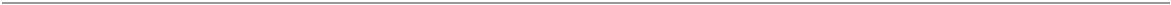 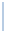 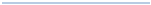 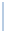 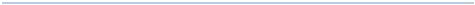 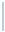 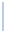 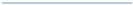 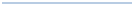 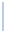 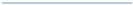 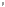 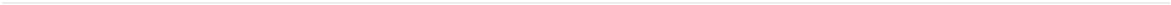 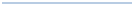 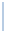 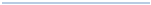 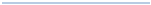 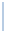 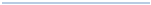 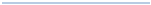 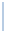 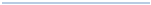 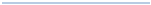 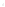 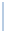 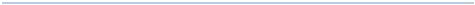 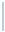 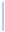 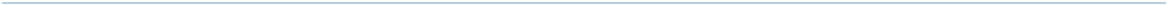 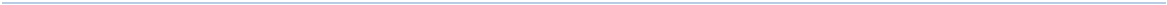 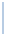 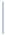 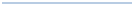 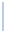 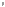 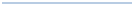 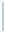 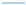 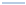 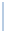 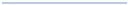 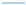 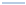 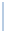 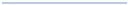 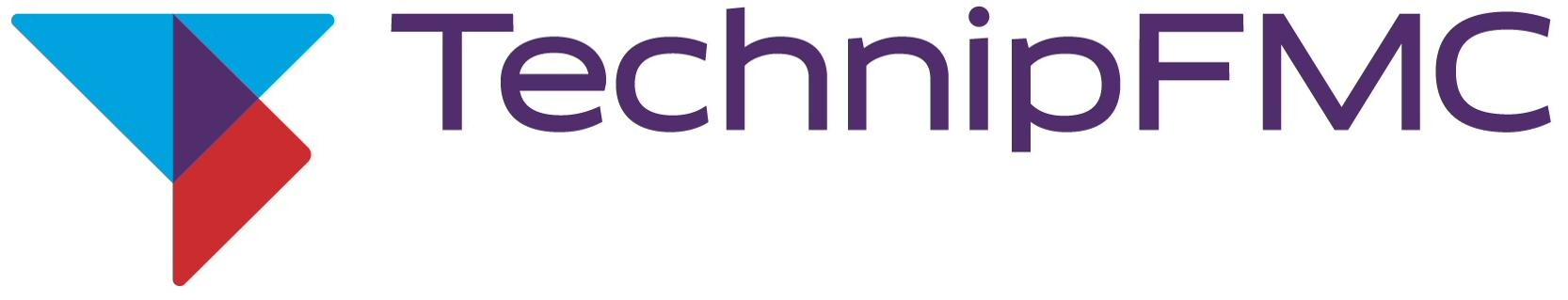 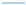 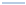 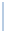 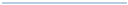 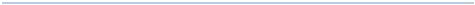 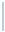 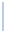 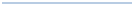 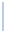 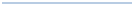 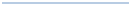 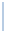 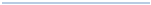 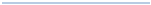 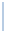 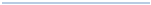 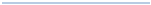 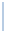 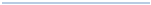 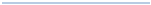 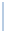 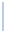 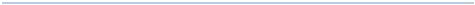 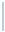 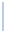 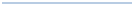 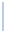 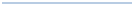 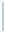 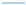 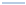 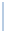 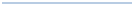 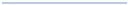 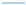 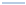 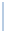 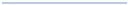 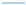 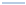 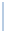 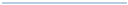 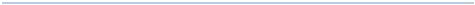 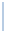 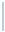 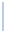 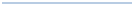 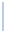 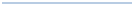 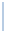 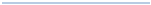 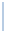 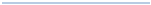 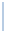 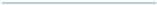 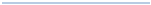 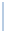 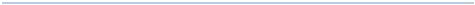 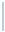 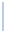 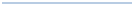 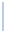 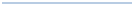 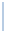 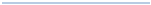 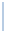 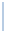 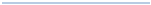 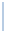 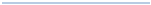 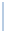 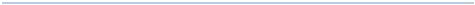 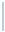 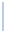 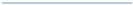 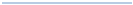 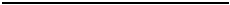 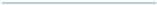 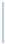 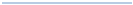 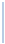 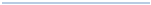 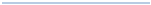 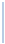 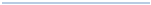 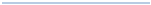 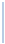 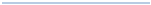 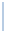 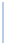 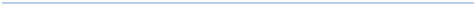 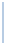 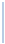 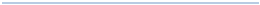 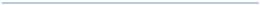 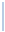 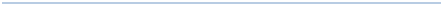 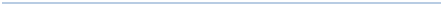 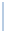 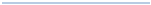 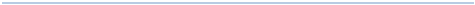 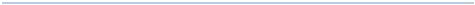 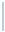 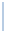 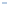 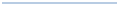 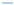 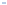 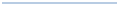 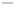 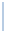 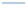 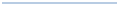 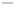 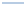 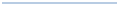 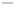 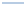 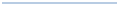 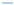 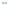 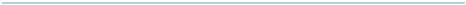 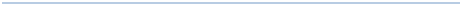 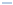 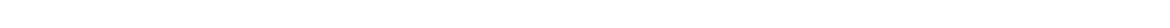 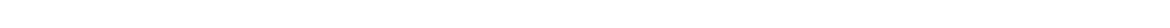 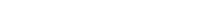 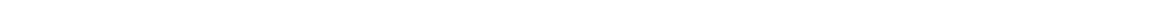 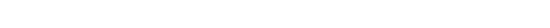 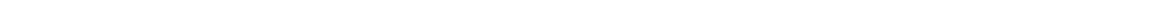 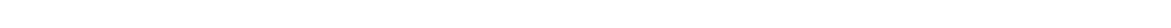 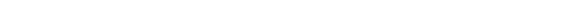 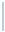 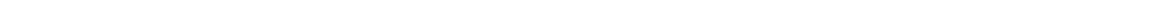 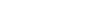 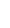 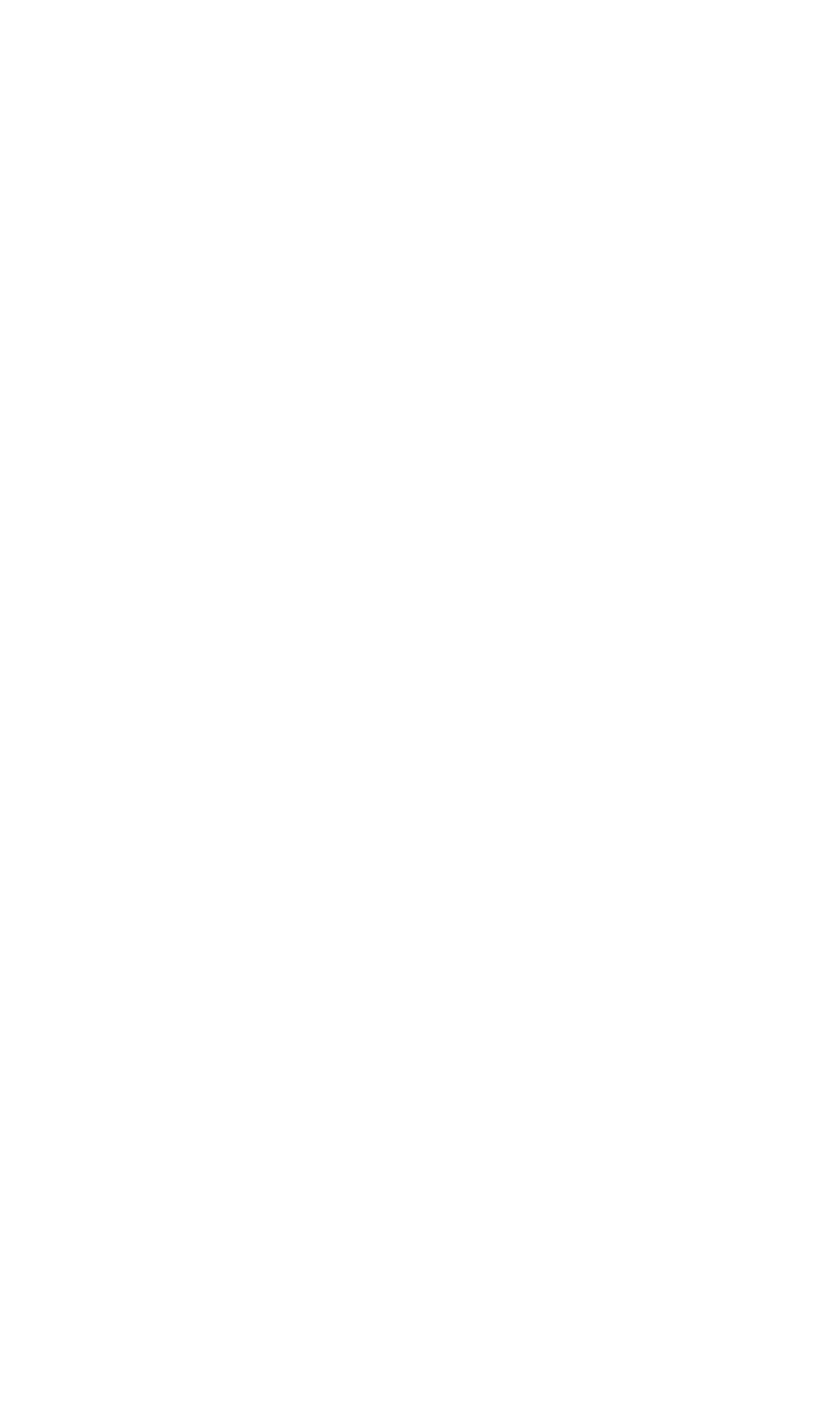 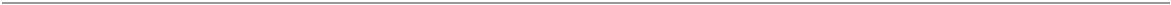 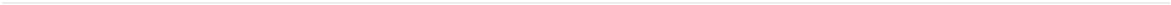 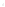 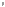 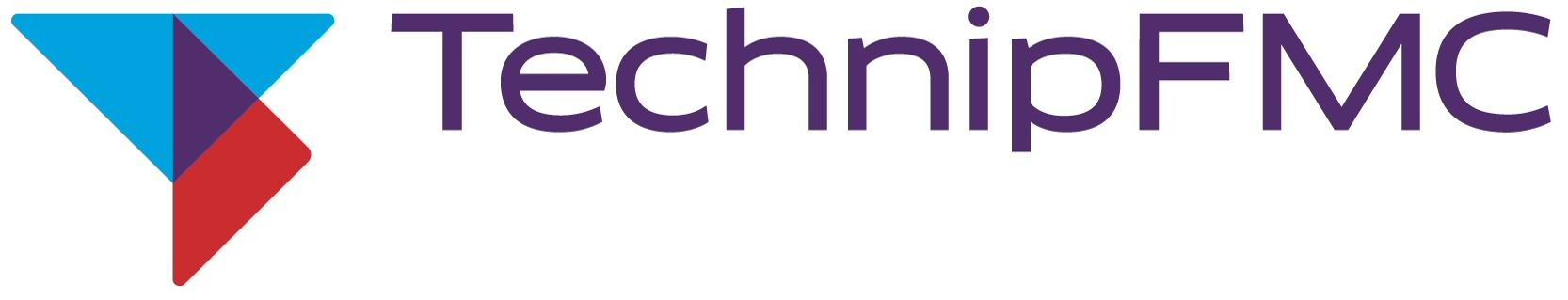 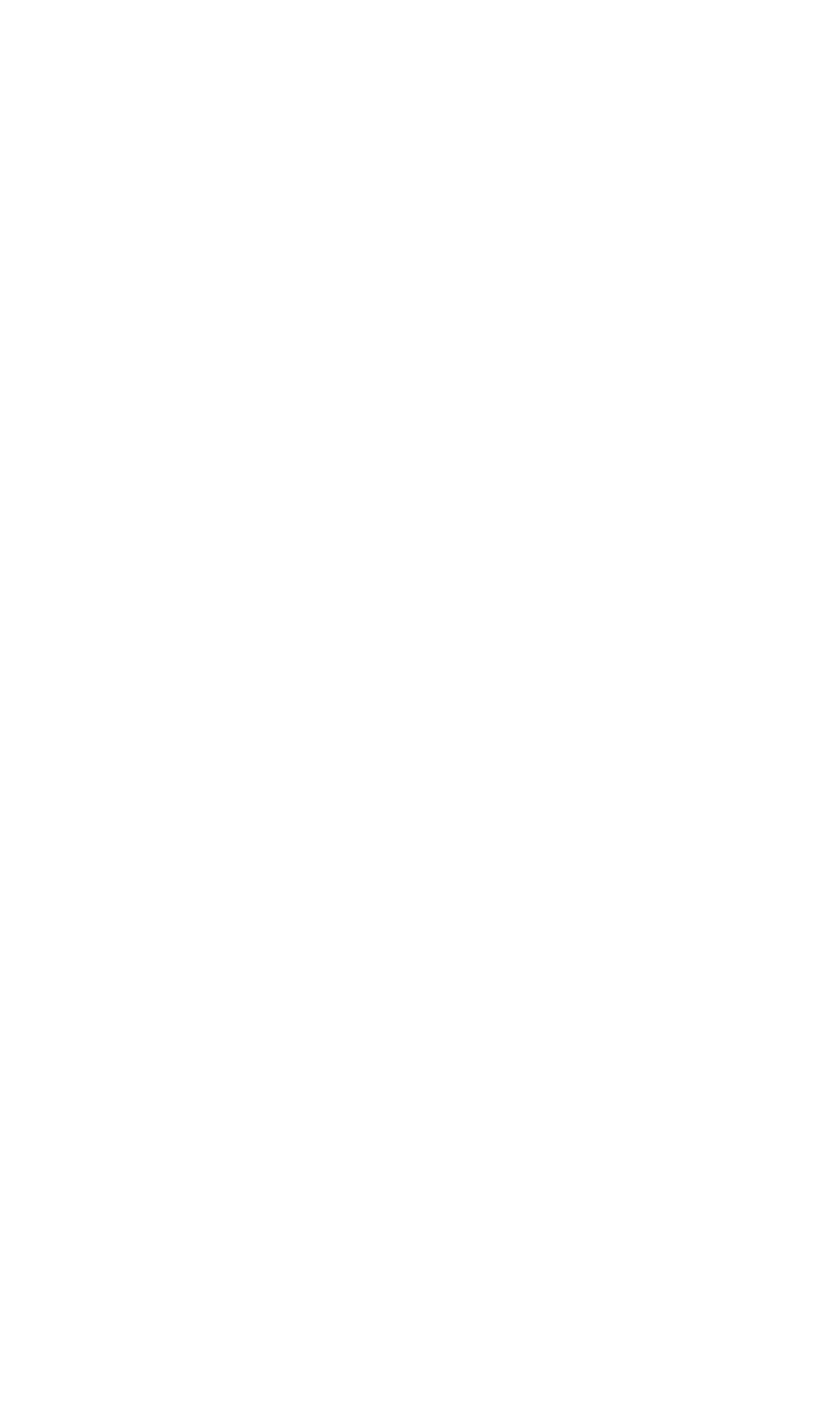 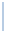 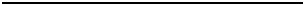 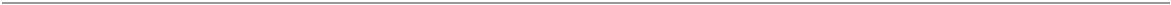 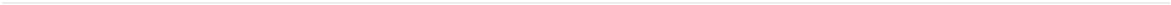 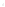 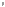 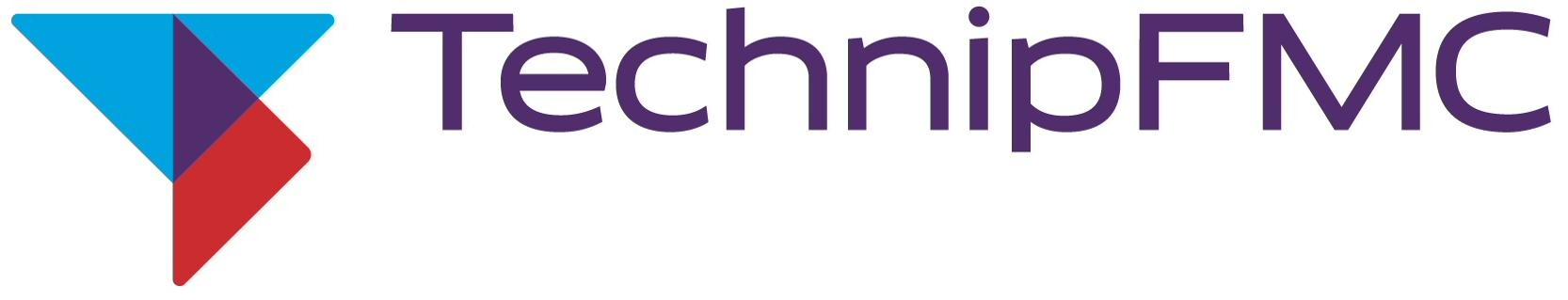 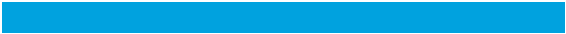 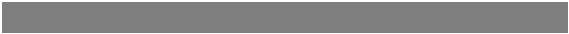 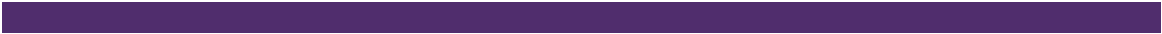 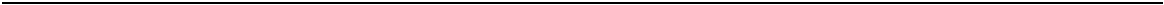 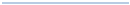 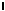 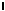 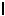 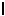 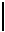 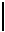 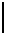 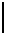 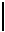 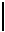 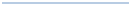 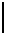 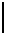 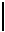 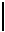 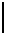 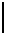 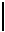 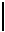 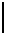 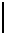 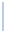 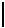 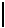 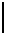 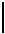 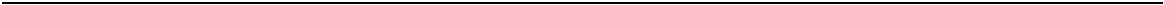 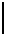 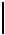 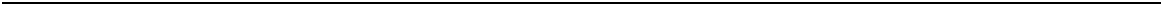 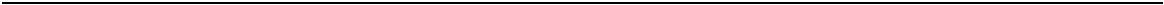 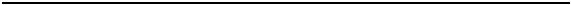 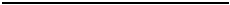 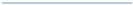 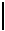 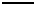 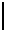 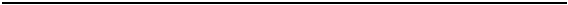 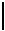 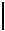 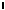 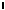 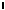 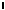 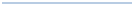 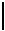 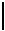 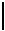 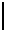 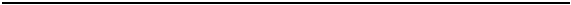 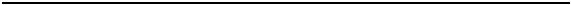 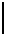 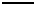 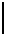 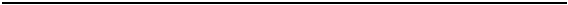 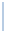 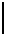 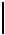 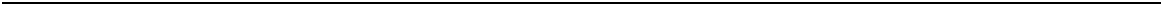 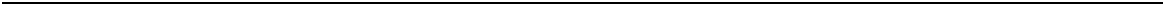 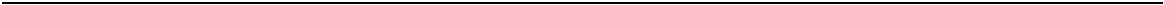 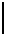 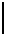 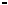 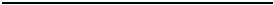 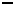 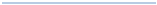 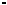 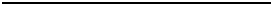 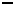 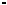 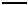 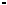 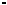 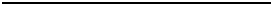 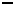 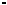 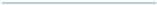 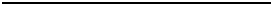 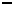 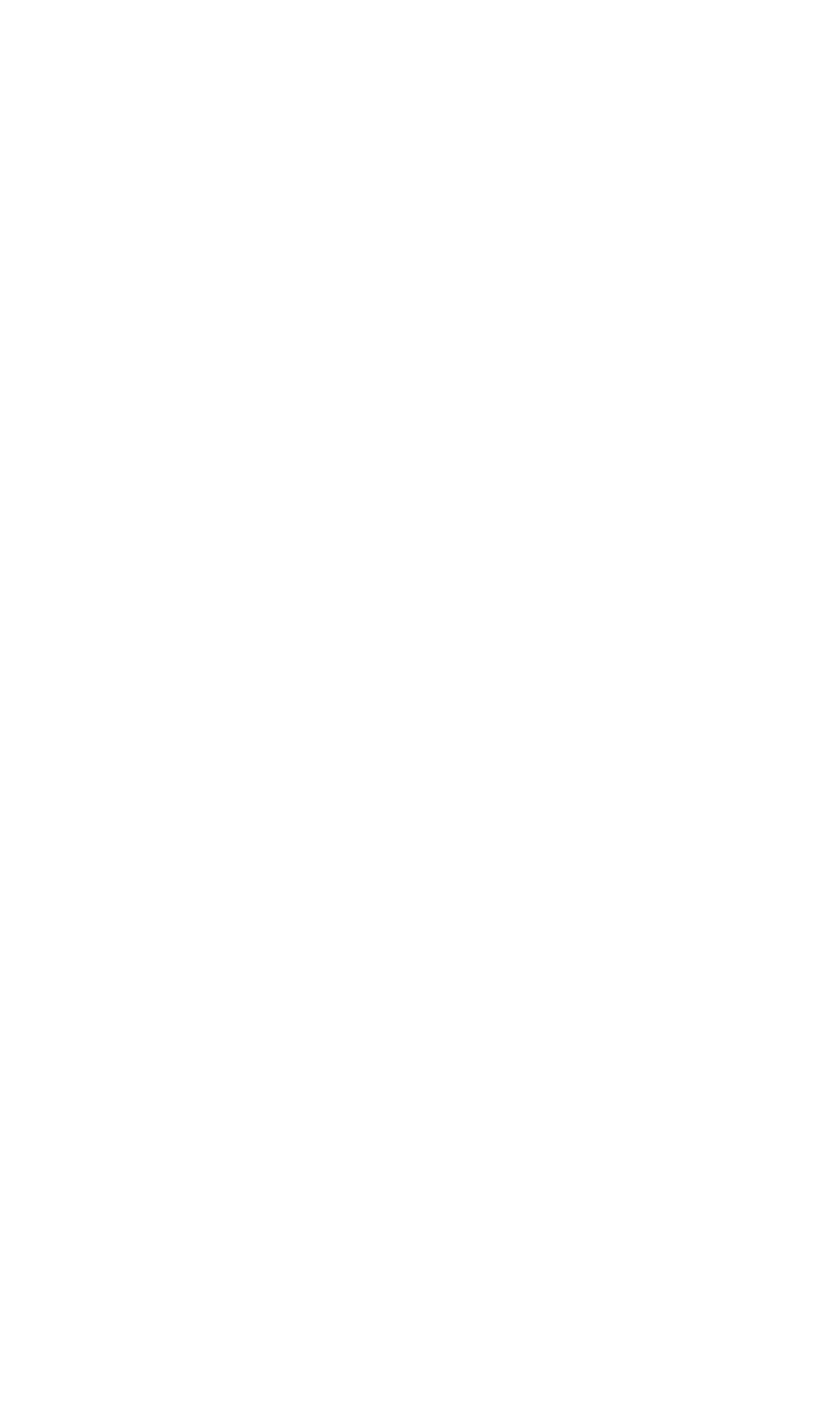 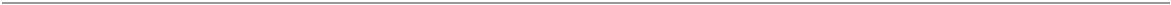 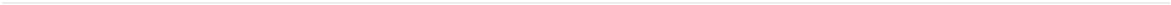 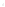 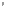 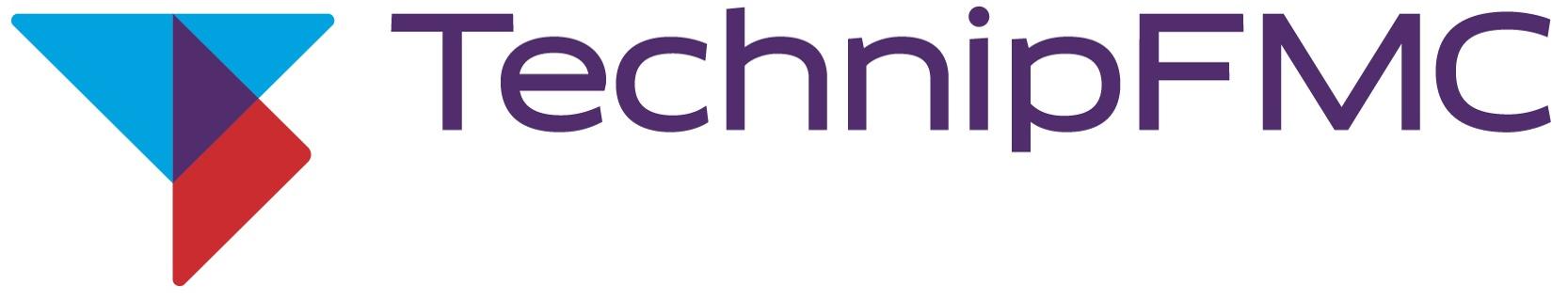 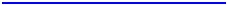 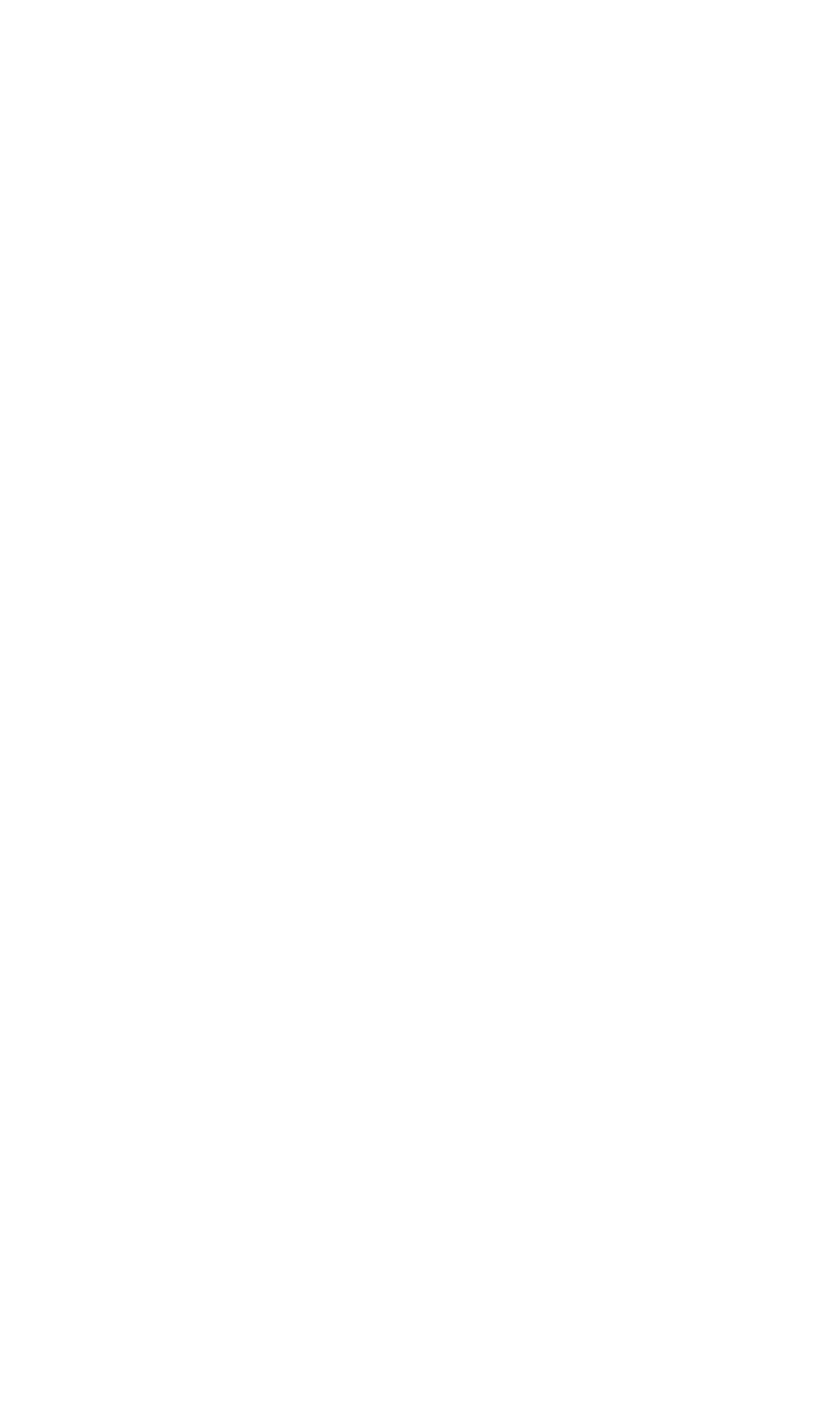 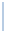 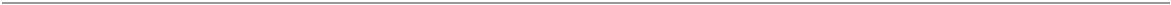 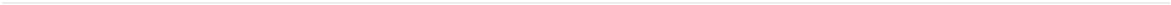 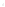 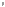 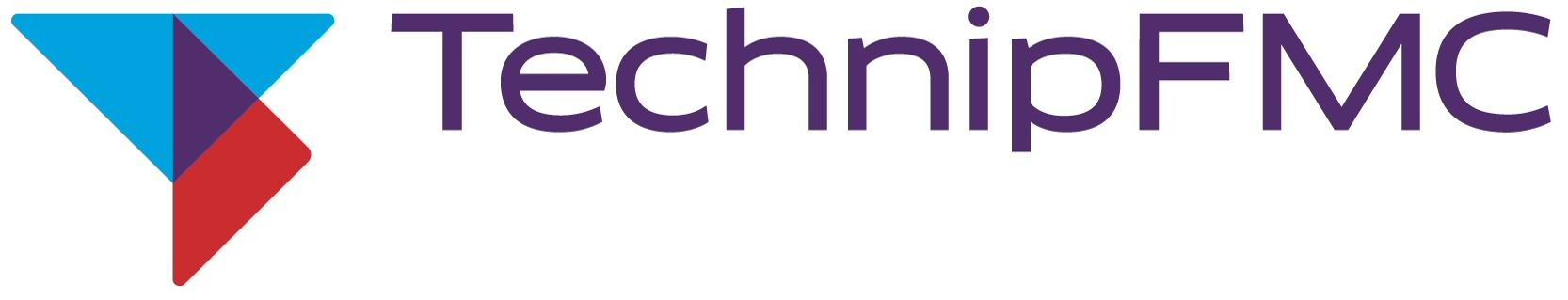 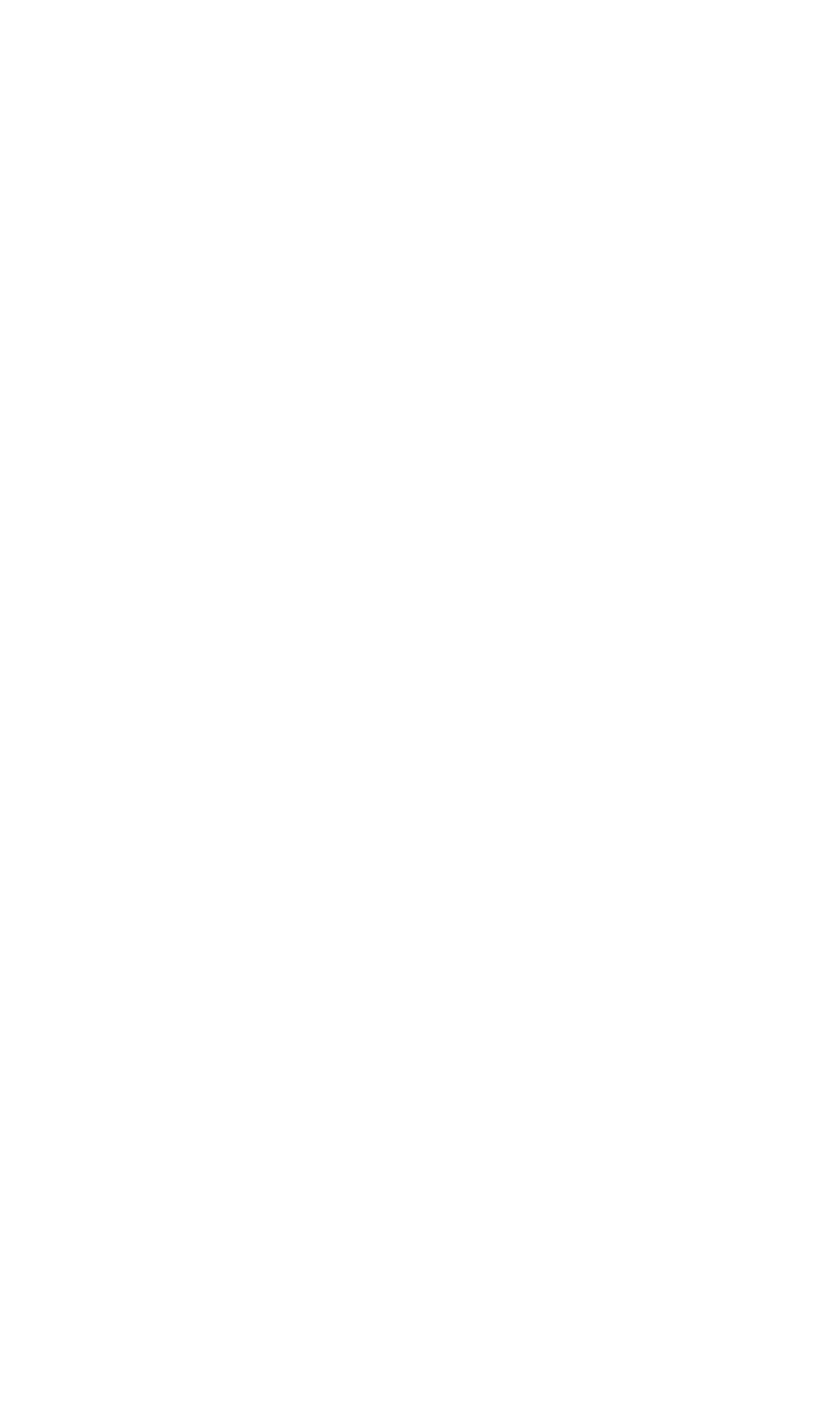 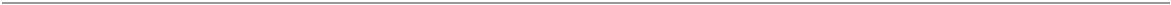 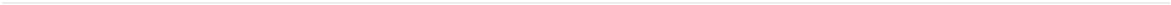 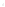 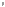 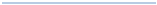 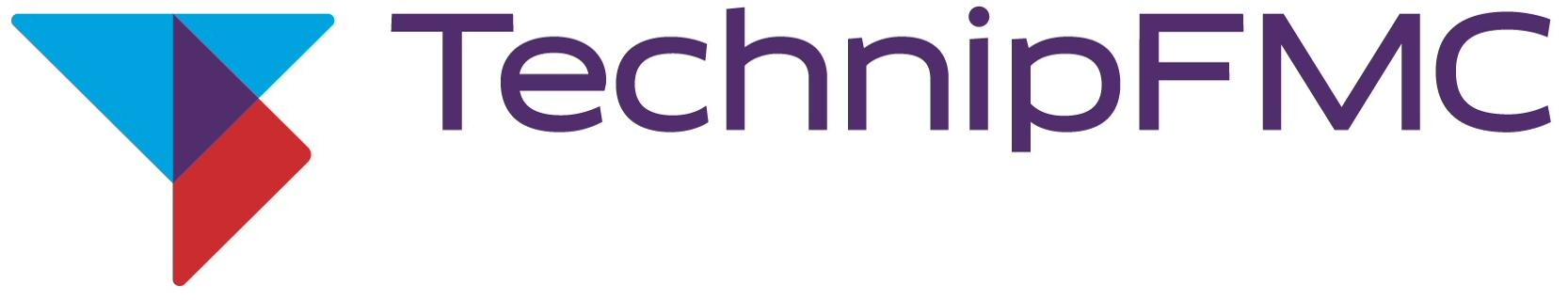 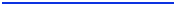 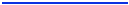 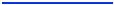 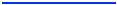 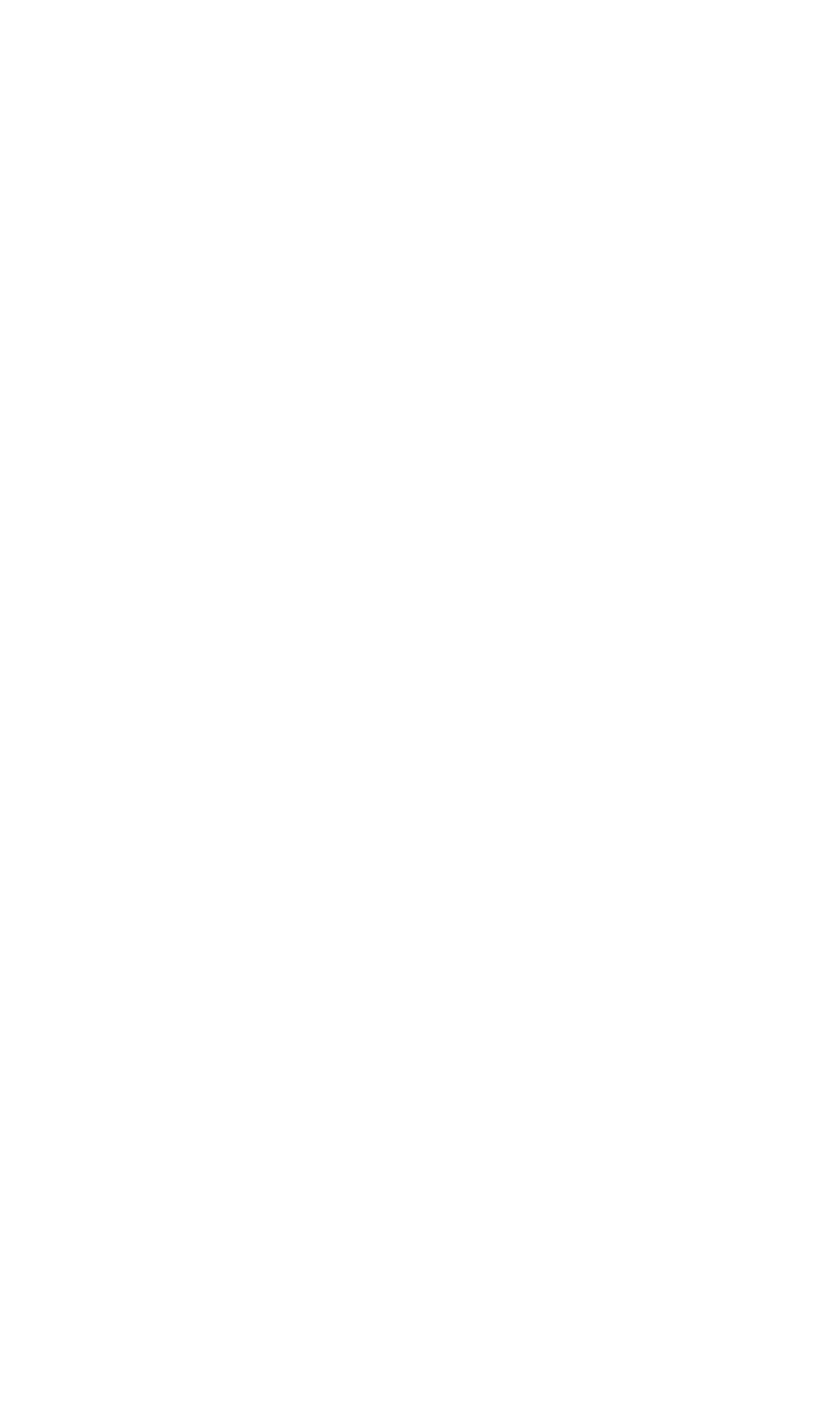 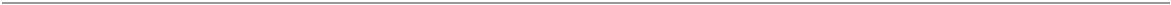 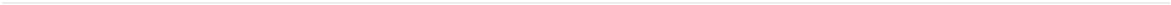 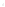 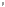 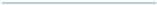 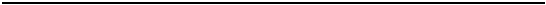 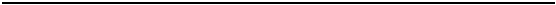 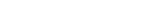 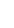 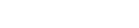 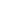 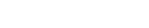 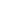 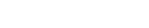 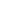 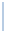 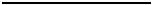 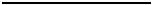 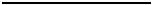 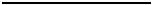 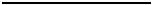 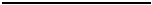 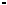 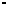 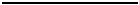 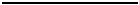 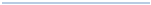 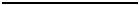 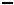 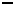 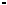 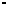 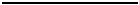 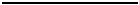 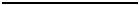 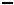 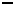 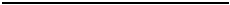 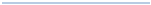 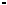 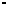 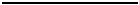 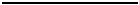 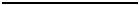 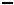 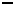 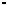 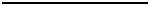 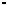 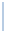 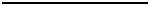 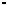 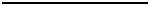 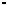 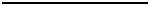 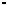 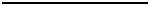 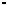 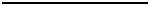 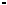 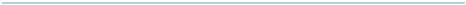 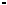 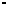 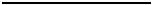 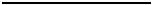 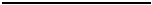 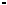 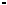 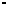 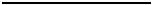 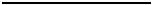 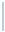 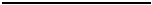 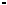 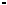 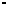 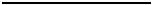 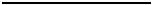 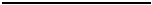 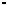 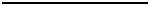 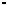 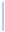 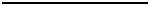 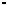 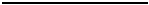 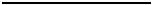 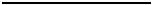 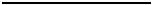 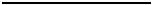 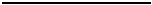 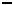 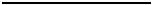 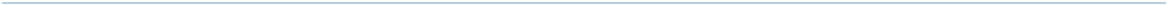 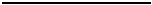 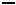 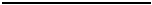 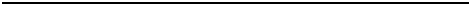 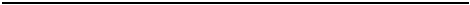 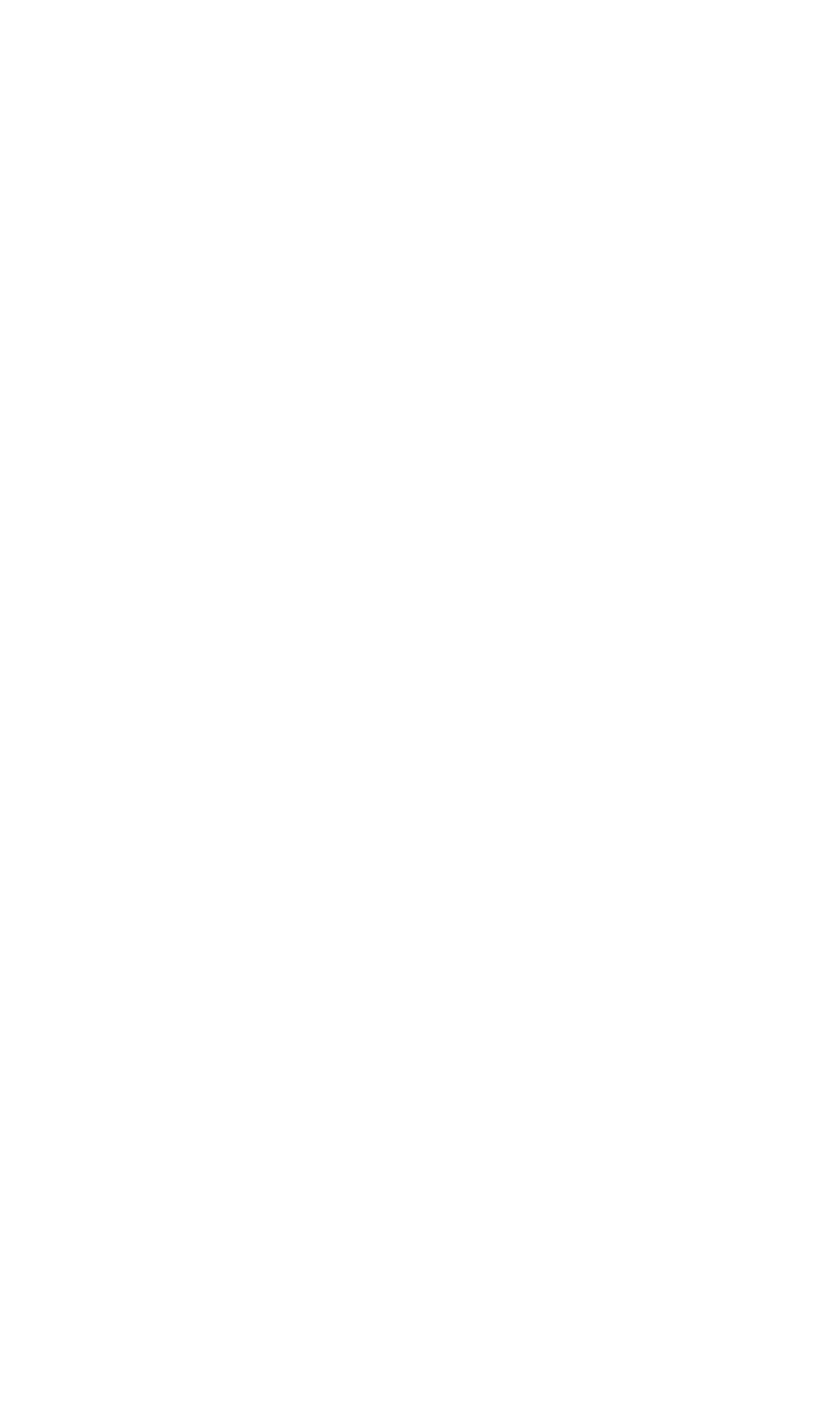 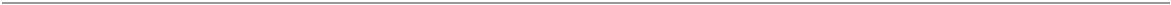 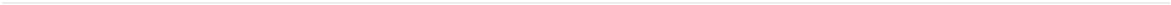 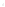 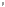 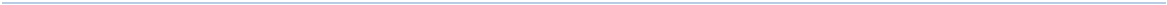 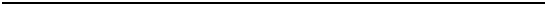 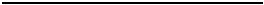 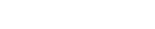 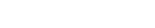 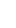 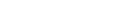 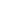 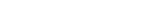 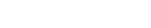 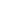 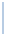 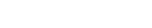 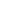 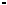 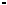 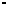 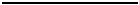 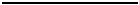 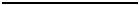 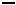 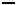 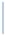 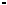 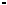 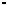 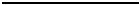 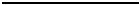 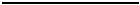 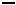 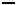 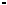 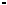 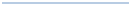 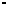 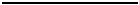 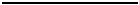 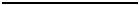 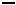 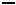 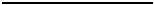 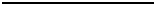 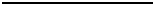 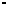 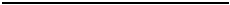 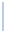 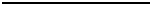 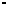 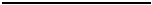 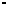 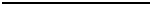 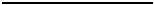 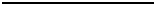 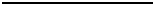 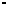 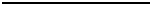 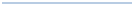 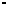 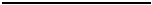 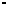 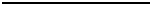 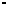 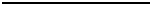 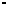 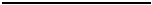 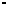 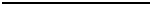 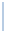 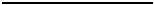 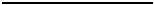 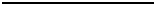 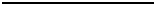 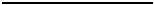 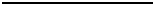 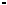 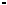 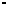 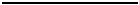 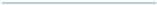 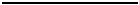 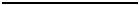 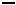 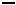 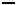 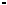 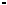 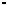 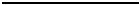 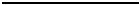 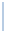 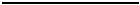 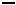 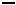 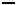 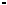 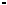 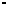 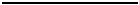 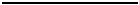 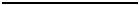 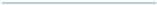 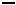 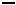 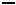 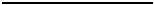 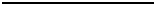 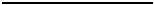 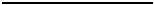 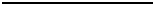 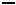 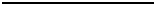 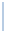 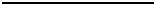 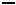 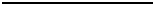 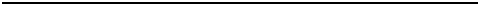 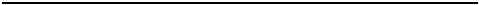 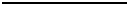 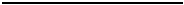 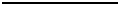 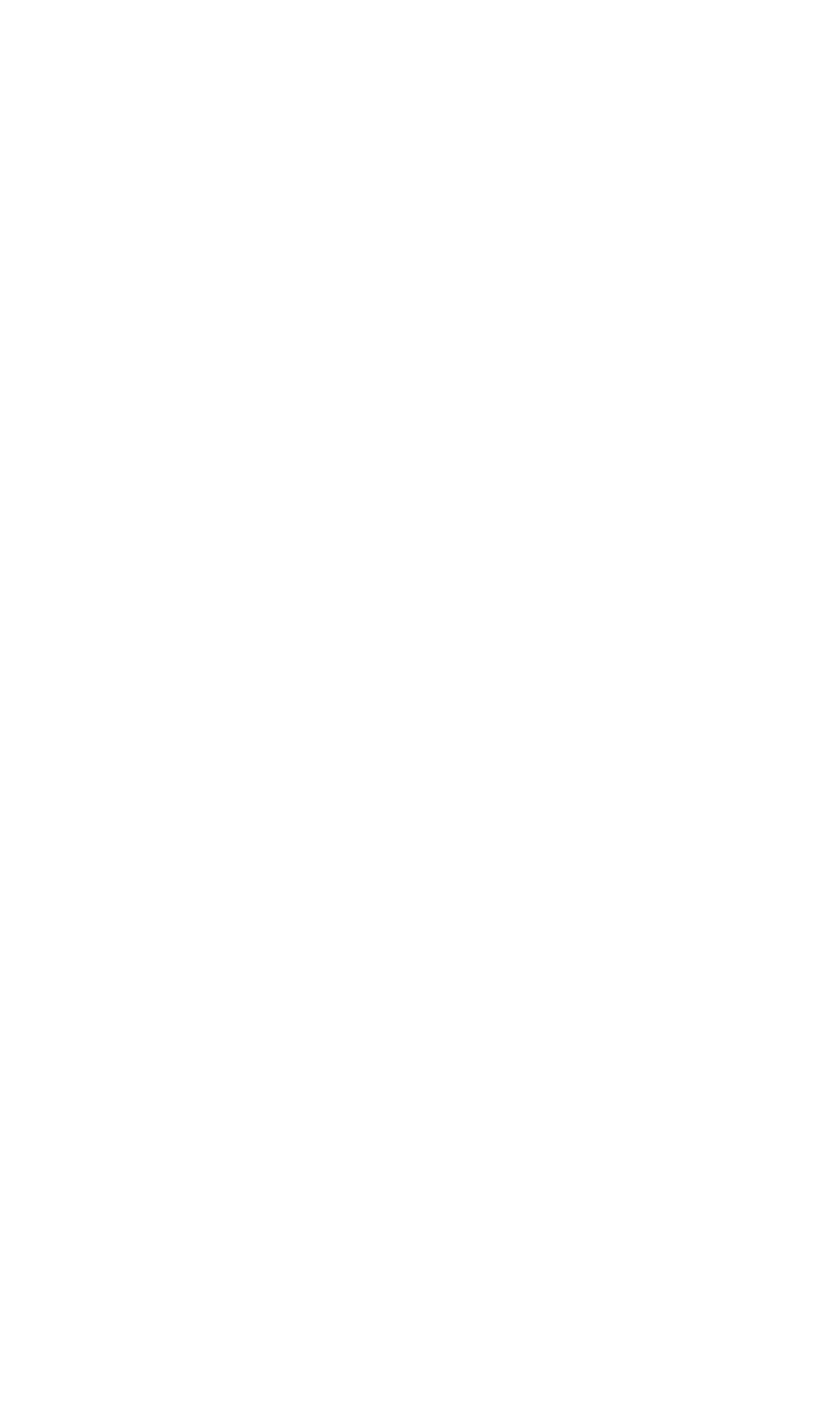 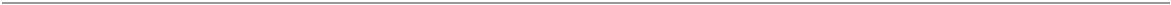 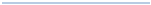 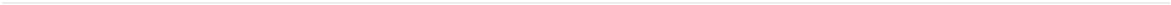 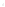 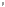 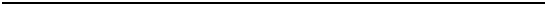 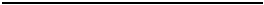 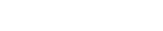 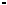 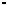 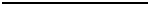 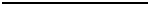 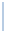 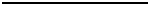 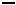 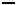 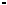 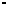 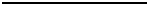 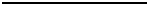 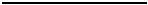 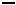 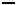 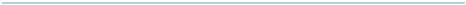 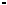 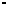 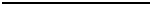 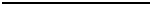 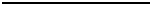 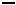 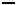 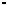 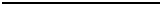 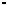 